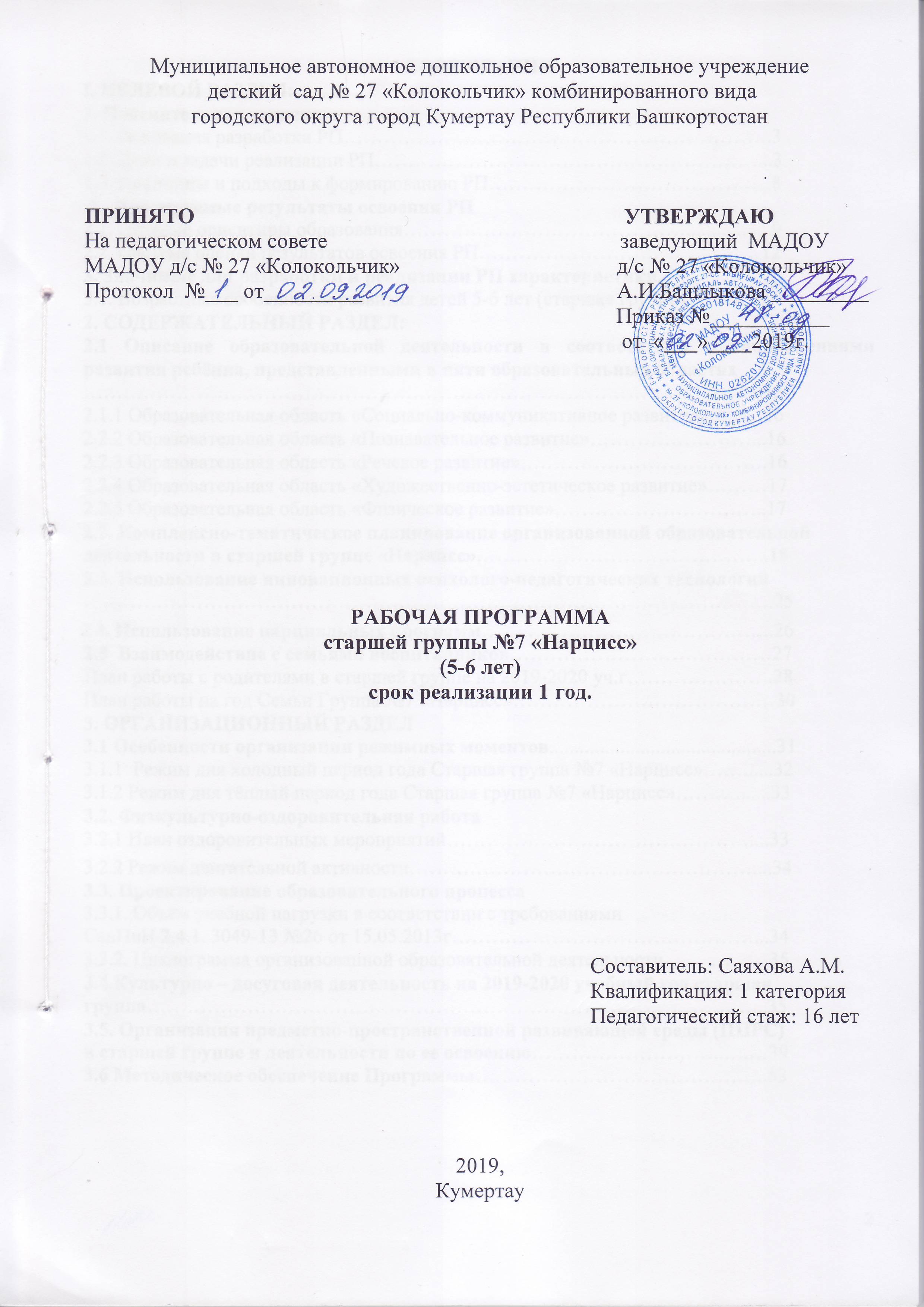 СОДЕРЖАНИЕ  ЦЕЛЕВОЙ РАЗДЕЛ:1. Пояснительная записка1.1. Основания разработки РП……………………………………………………….3 1.2. Цели и задачи реализации РП…………………………………………………...3 1.3. Принципы и подходы к формированию РП……………………………………8 2.  Планируемые результаты освоения РП2.1. Целевые ориентиры образования…………………………………….................92.2. Система оценки результатов освоения РП……………………………………123. Значимые для разработки и реализации РП характеристики.3.1. Возрастные особенности развития детей 5-6 лет (старшая группа)……….132. СОДЕРЖАТЕЛЬНЫЙ РАЗДЕЛ:2.1 Описание образовательной деятельности в соответствии с направлениями развития ребёнка, представленными в пяти образовательных областях………………………………………………………………………………………...152.1.1 Образовательная область «Социально-коммуникативное развитие»……...162.2.2 Образовательная область «Познавательное развитие»……………………...162.2.3 Образовательная область «Речевое развитие»……………………………….162.2.4 Образовательная область «Художественно-эстетическое развитие»………172.2.5 Образовательная область «Физическое развитие»…………………………..172.2. Комплексно-тематическое планирование организованной образовательной деятельности в старшей группе «Нарцисс»……………………………………..182.3. Использование инновационных психолого-педагогических технологий………………………………………………………………………………………….25   2.4. Использование парциальных программ……………………………………..262.5  Взаимодействие с семьями воспитанников…………………………………27План работы с родителями в старшей группе на 2019-2020 уч.г………………….28План работы на год Семьи Группа №7 «Нарцисс»…………………………………303. ОРГАНИЗАЦИОННЫЙ РАЗДЕЛ3.1 Особенности организации режимных моментов.............................................313.1.1  Режим дня холодный период года Старшая группа №7 «Нарцисс»……......323.1.2 Режим дня тёплый период года Старшая группа №7 «Нарцисс»……….......333.2. Физкультурно-оздоровительная работа3.2.1 План оздоровительных мероприятий………………………………………....333.2.2 Режим двигательной активности……………………………………………....343.3. Проектирование образовательного процесса3.3.1. Объём учебной нагрузки в соответствии с требованиямиСанПиН 2.4.1. 3049-13 №26 от 15.05.2013г………………………………………...343.3.2. Циклограмма организованной образовательной деятельности…………….353.4.Культурно – досуговая деятельность на 2019-2020 учебный год старшая группа………………………………………………………………………………...353.5. Организация предметно-пространственной развивающей среды (ППРС) 
в старшей группе и деятельности по ее освоению………………………..….…393.6 Методическое обеспечение Программы……………………………………..53 ЦЕЛЕВОЙ РАЗДЕЛ1. Пояснительная запискаРабочая программа (далее РП) для детей старшей группы МАДОУ д/с № 27 «Колокольчик» является составным компонентом Образовательной программы МАДОУ д/с № 27 «Колокольчик», характеризует систему организации образовательной деятельности педагогов, определяет ценностно-целевые ориентиры, образовательную модель и содержание образования для детей старшей  группы.Программа разработана в соответствии с Федеральным государственным образовательным стандартом дошкольного образования (далее ФГОС ДО), утвержденным приказом Министерства образования и науки Российской Федерации от 17.10.2013г. № 1155 и с учетом Основной образовательной программы дошкольного образования «От рождения до школы», под ред. Н.Е. Вераксы, Т.С. Комаровой, М.А. Васильевой, по которой работает учреждение. 1.1. Основания разработки РП.Нормативные правовые документы, на основе которых разработана программа:         -Федеральный закон от 29.12.2012 № 273-Ф3 «Об образовании в Российской Федерации»; - Конституция РФ, ст. 43, 72;- Конвенция о правах ребенка (.); -постановление Главного государственного санитарного врача РФ от 15.05.2013 № 26 «Об утверждении СанПиН 2.4.1.3049-13 "Санитарно - эпидемиологические требования к устройству, содержанию и организации режима работы дошкольных образовательных организаций";-приказ Минобрнауки России от 30.08.2013 № 1014 «Об утверждении Порядка организации и осуществления образовательной деятельности по основным общеобразовательным программам - образовательным программам дошкольного образования»;-приказ Минобрнауки России от 17.10.2013 № 1155 «Об утверждении Федерального государственного образовательного стандарта дошкольного образования»)-Устав МБДОУ;-Положение о рабочей программе.1.2. Цели и задачи РП Основные цели РП соответствуют ФГОС дошкольного образования (п.1.5. ФГОС ДО):-повышение социального статуса дошкольного образования;-обеспечение государством равенства возможностей для каждого ребенка в получении качественного дошкольного образования;-обеспечение государственных гарантий уровня и качества дошкольного образования на основе единства обязательных требований к условиям реализации образовательных программ дошкольного образования, их структуре и результатам их освоения;-сохранение единства образовательного пространства Российской Федерации относительно уровня дошкольного образования.Особое внимание в Программе уделяется развитию личности ребенка, сохранению и укреплению здоровья детей, а также воспитанию у дошкольников таких качеств, как патриотизм, активная жизненная позиция, творческий подход в решении различных жизненных ситуаций, уважение к традиционным ценностям.Региональныецели и задачи- формировать у ребенка чувство любви к Родине, к своим близким.- развивать умение видеть и понимать красоту окружающей жизни; мотивировать желание узнать больше об особенностях природы и истории родного края;- воспитывать уважительное отношение к культуре, к традициям, обычаям пародов Башкортостана; - воспитывать нравственные качества личности, такие как толерантность, доброта, отзывчивость, гордость за Родину и за трудовой народ;- обеспечить психолого-педагогической поддержки семьи и повышение компетентности родителей (законных представителей) в вопросах развития и образования, охраны и укрепления здоровья детей с использованием положительного опыта семей, проживающих на местности, где расположена дошкольная образовательная организация, а также опыт применения дидактических приемов и методов народной педагогики;- обеспечить преемственность целей, задач и содержания дошкольного и начального общего образования.Целью  РП является:-  создание благоприятных условий для полноценного проживания каждым ребенком дошкольного детства- создание условий для формирования у детей основ базовой культуры личности, всестороннего развития психических и физических качеств каждого ребёнка в соответствии с возрастными и индивидуальными особенностями- подготовка дошкольников к жизни в современном обществе-  обеспечение безопасности жизнедеятельности дошкольника          Цели Рабочей программы реализуются в процессе разнообразных видов детской деятельности:- образовательная деятельность, которая   осуществляется  в процессе организации различных видов детской деятельности  - игровой, коммуникативной, трудовой, познавательно-исследовательской, продуктивной, музыкально-художественной, чтения художественной литературы;- образовательная деятельность, осуществляемая в ходе режимных моментов.- самостоятельная деятельность детей; - взаимодействие с семьями детей по реализации образовательной программы.Для достижения целей программы первостепенное значение имеют:- забота о здоровье, эмоциональном благополучии и своевременном всестороннем развитии каждого ребенка;- создание в группах атмосферы гуманного и доброжелательного отношения ко всем воспитанникам, что позволит растить их общительными, добрыми, любознательными, инициативными, стремящимися к самостоятельности и творчеству;- максимальное использование разнообразных видов детской деятельности; их интеграции в целях повышения эффективности образовательного процесса;творческая организация процесса воспитания и обучения;- вариативность использования образовательного материала, позволяющая развивать творчество в соответствии с интересами и наклонностями каждого ребенка;- уважительное отношение к результатам детского творчества;- единство подходов к воспитанию детей в условиях ДОУ и семьи;- соблюдение в работе детского сада и начальной школы преемственности, исключающей умственные и физические перегрузки в содержании образования детей дошкольного возраста, обеспечивающей отсутствие давления предметного обучения.Программные задачи по образовательным областям.Образовательная область «Социально-коммуникативное развитие»«Социально-коммуникативное развитие направлено на усвоение норм и ценностей, принятых в обществе, включая моральные и нравственные ценности; развитие общения и взаимодействия ребенка со взрослыми и сверстниками; становление самостоятельности, целенаправленности и саморегуляции собственных действий; развитие социального и эмоционального интеллекта, эмоциональной отзывчивости, сопереживания, формирование готовности к совместной деятельности со сверстниками, формирование уважительного отношения и чувства принадлежности к своей семье и к сообществу детей и взрослых в Организации; формирование позитивных установок к различным видам труда и творчества; формирование основ безопасного поведения в быту, социуме, природе»(п.2.6.ФГОС ДО).Основные цели и задачиСоциализация, развитие общения, нравственное воспитание. Усвоение норм и ценностей, принятых в обществе, воспитание моральных и нравственных качеств ребенка, формирование умения правильно оценивать свои поступки и поступки сверстников.Развитие общения и взаимодействия ребенка с взрослыми и сверстниками, развитие социального и эмоционального интеллекта, эмоциональной отзывчивости, сопереживания, уважительного и доброжелательного отношения к окружающим.Формирование готовности детей к совместной деятельности, развитие умения договариваться, самостоятельно разрешать конфликты со сверстниками.Ребенок в семье и сообществе. Формирование образа Я, уважительного отношения и чувства принадлежности к своей семье и к сообществу детей и взрослых в организации; формирование гендерной, семейной принадлежности.Самообслуживание, самостоятельность, трудовое воспитание. Развитие навыков самообслуживания; становление самостоятельности, целенаправленности и саморегуляции собственных действий.Воспитание культурно-гигиенических навыков.Формирование позитивных установок к различным видам труда и творчества, воспитание положительного отношения к труду, желания трудиться.Воспитание ценностного отношения к собственному труду, труду других людей и его результатам. Формирование умения ответственно относиться к порученному заданию (умение и желание доводить дело до конца, стремление сделать его хорошо).Формирование первичных представлений о труде взрослых, его роли в обществе и жизни каждого человека.Формирование основ безопасности. Формирование первичных представлений о безопасном поведении в быту, социуме, природе. Воспитание осознанного отношения к выполнению правил безопасности.Формирование осторожного и осмотрительного отношения к потенциально опасным для человека и окружающего мира природы ситуациям.Формирование представлений о некоторых типичных опасных ситуациях и способах поведения в них.Формирование элементарных представлений о правилах безопасности дорожного движения; воспитание осознанного отношения к необходимости выполнения этих правил. Образовательная область «Познавательное развитие»«Познавательное развитие предполагает развитие интересов детей, любознательности и познавательной мотивации; формирование познавательных действий, становление сознания; развитие воображения и творческой активности; формирование первичных представлений о себе, других людях, объектах окружающего мира, о свойствах и отношениях объектов окружающего мира (форме, цвете, размере, материале, звучании, ритме, темпе, количестве, числе, части и целом, пространстве и времени, движении и покое, причинах и следствиях и др.), о малой родине и Отечестве, представлений о социокультурных ценностях нашего народа, об отечественных традициях и праздниках, о планете Земля как общем доме людей, об особенностях ее природы, многообразии стран и народов мира»(п.2.6. ФГОС ДО).Образовательная область «Речевое развитие»«Речевое развитие включает владение речью как средством общения и культуры; обогащение активного словаря; развитие связной, грамматически правильной диалогической и монологической речи; развитие речевого творчества; развитие звуковой и интонационной культуры речи, фонематического слуха; знакомство с книжной культурой, детской литературой, понимание на слух текстов различных жанров детской литературы; формирование звуковой аналитико-синтетической активности как предпосылки обучения грамоте» (п.2.6. ФГОС ДО).Основные цели и задачи.Развитие речи. Развитие свободного общения с взрослыми и детьми, овладение конструктивными способами и средствами взаимодействия с окружающими.Развитие всех компонентов устной речи детей: грамматического строя речи, связной речи — диалогической и монологической форм; формирование словаря, воспитание звуковой культуры речи.Практическое овладение воспитанниками нормами речи.Художественная литература. Воспитание интереса и любви к чтению; развитие литературной речи.Воспитание желания и умения слушать художественные произведения, следить за развитием действия.Образовательная область «Физическое развитие»«Физическое развитие включает приобретение опыта в следующих видах деятельности детей: двигательной, в том числе связанной с выполнением упражнений, направленных на развитие таких физических качеств, как координация и гибкость; способствующих правильному формированию опорно-двигательной системы организма, развитию равновесия, координации движения, крупной и мелкой моторики обеих рук, а также с правильным, не наносящим ущерба организму, выполнением основных движений (ходьба, бег мягкие прыжки, повороты в обе стороны), формирование начальных представлений о некоторых видах спорта, овладение подвижными играми с правилами; становление целенаправленности и саморегуляции в двигательной сфере; становление ценностей здорового образа жизни, овладение его элементарными нормами и правилами (в питании, двигательном режиме, закаливании, при формировании полезных привычек и др.)» (п.2.6.ФГОС ДО)Основные цели и задачи.Формирование начальных представлений о здоровом образе жизни.Формирование у детей начальных представлений о здоровом образе жизни.Физическая культура. Сохранение, укрепление и охрана здоровья детей; повышение умственной и физической работоспособности, предупреждение утомления.Обеспечение гармоничного физического развития, совершенствование умений и навыков в основных видах движений, воспитание красоты, грациозности, выразительности движений, формирование правильной осанки.Формирование потребности в ежедневной двигательной деятельности. Развитие инициативы, самостоятельности и творчества в двигательной активности, способности к самоконтролю, самооценке при выполнении движений.Развитие интереса к участию в подвижных и спортивных играх и физических упражнениях, активности в самостоятельной двигательной деятельности; интереса и любви к спорту.Образовательная область «Художественно-эстетическое развитие»«Художественно-эстетическое развитие предполагает развитие предпосылок ценностно-смыслового восприятия и понимания произведений искусства (словесного, музыкального, изобразительного), мира природы; становление эстетического отношения к окружающему миру; формирование элементарных представлений о видах искусства; восприятие музыки, художественной литературы, фольклора; стимулирование сопереживания персонажам художественных произведений; реализацию самостоятельной творческой деятельности детей (изобразительной, конструктивно-модельной, музыкальной и др.)» (п.2.6.ФГОС ДО)Основные цели и задачи.Формирование интереса к эстетической стороне окружающей действительности, эстетического отношения к предметам и явлениям окружающего мира, произведениям искусства; воспитание интереса к художественнотворческой деятельности.Развитие эстетических чувств детей, художественного восприятия, образных представлений, воображения, художественно-творческих способностей.Развитие детского художественного творчества, интереса к самостоятельной творческой деятельности (изобразительной, конструктивно-модельной, музыкальной и др.); удовлетворение потребности детей в самовыражении.Приобщение к искусству. Развитие эмоциональной восприимчивости, эмоционального отклика на литературные и музыкальные произведения, красоту окружающего мира, произведения искусства.Приобщение детей к народному и профессиональному искусству (словесному, музыкальному, изобразительному, театральному, к архитектуре) через ознакомление с лучшими образцами отечественного и мирового искусства; воспитание умения понимать содержание произведений искусства.Формирование элементарных представлений о видах и жанрах искусства, средствах выразительности в различных видах искусства.Изобразительная деятельность. Развитие интереса к различным видам изобразительной деятельности; совершенствование умений в рисовании, лепке, аппликации, прикладном творчестве.Воспитание эмоциональной отзывчивости при восприятии произведений изобразительного искусства.Воспитание желания и умения взаимодействовать со сверстниками при создании коллективных работ.Конструктивно-модельная деятельность. Приобщение к конструированию; развитие интереса к конструктивной деятельности, знакомство с различными видами конструкторов.Воспитание умения работать коллективно, объединять свои поделки в соответствии с общим замыслом, договариваться, кто какую часть работы будет выполнять.Музыкальная деятельность. Приобщение к музыкальному искусству; развитие предпосылок ценностно-смыслового восприятия и понимания музыкального искусства; формирование основ музыкальной культуры, ознакомление с элементарными музыкальными понятиями, жанрами; воспитание эмоциональной отзывчивости при восприятии музыкальных произведений.Развитие музыкальных способностей: поэтического и музыкального слуха, чувства ритма, музыкальной памяти; формирование песенного, музыкального вкуса.Воспитание интереса к музыкально-художественной деятельности, совершенствование умений в этом виде деятельности.Развитие детского музыкально-художественного творчества, реализация самостоятельной творческой деятельности детей; удовлетворение потребности в самовыражении. 1.3. Принципы и подходы к формированию РП Основные принципы дошкольного образования, определенные ФГОС дошкольного образования (п.1.4. ФГОС ДО): - полноценное проживание ребенком всех этапов - детства (младенческого, раннего и дошкольного возраста), обогащение (амплификация) детского развития; -построение образовательной деятельности на основе индивидуальных особенностей каждого ребенка, в рамках которой ребенок активно выбирает содержание своего образования, становится субъектом образования (далее - индивидуализация дошкольного образования);-содействие и сотрудничество детей и взрослых, признание ребенка полноценным участником (субъектом) образовательных отношений;-поддержка инициативы детей в различных видах деятельности;-сотрудничество организации с семьей;-приобщение детей к социокультурным нормам, традициям семьи, общества и государства;-стимулирование познавательных интересов и действий ребенка в различных видах деятельности;-возрастная адекватность дошкольного образования (соответствие условий, требований, методов возрасту и особенностям развития);-учет этнокультурной ситуации развития детей.)Рабочая программа:- соответствует принципу развивающего образования, целью которого является развитие ребенка;- сочетает принципы научной обоснованности и практической применимости;- соответствует критериям полноты, необходимости и достаточности (позволяя решать поставленные цели и задачи при использовании разумного «минимума» материала);- обеспечивает единство воспитательных, развивающих и обучающих целей и задач процесса образования детей дошкольного возраста, в ходе реализации которых формируются такие качества, которые являются ключевыми в развитии дошкольников;- строится с учетом принципа интеграции образовательных областей в соответствии с возрастными возможностями и особенностями детей, спецификой и возможностями образовательных областей;- основывается на комплексно-тематическом принципе построения образовательного процесса;- предусматривает решение программных образовательных задач в совместной деятельности взрослого и детей и самостоятельной деятельности дошкольников не только в рамках непосредственно образовательной деятельности, но и при проведении режимных моментов в соответствии со спецификой дошкольного образования;- предполагает построение образовательного процесса на адекватных возрасту формах работы с детьми. Основной формой работы с дошкольниками и ведущим видом их деятельности является игра;- допускает варьирование образовательного процесса в зависимости от региональных особенностей;- строится с учетом соблюдения преемственности между всеми возрастными дошкольными группами и между детским садом и начальной школой.2. Планируемые результаты освоения программы.2.1. Целевые ориентиры образования Целевые ориентиры образования в младенческом и раннем возрасте(п.4.6. ФГОС ДО)• Ребенок интересуется окружающими предметами и активно действует с ними; эмоционально вовлечен в действия с игрушками и другими предметами, стремится проявлять настойчивость в достижении результата своих действий. Использует специфические, культурно фиксированные предметные действия, знает назначение бытовых предметов (ложки, расчески, карандаша и пр.) и умеет пользоваться ими. Владеет простейшими навыками самообслуживания; стремится проявлять самостоятельность в бытовом и игровом поведении; проявляет навыки опрятности. Проявляет отрицательное отношение к грубости, жадности. Соблюдает правила элементарной вежливости (самостоятельно или по напоминанию говорит «спасибо», «здравствуйте», «до свидания», «спокойной ночи» (в семье, в группе)); имеет первичные представления об элементарных правилах поведения в детском саду, дома, на улице и старается соблюдать их. Владеет активной речью, включенной в общение; может обращаться с вопросами и просьбами, понимает речь взрослых; знает названия окружающих предметов и игрушек. Речь становится полноценным средством общения с другими детьми. Стремится к общению со взрослыми и активно подражает им в движениях и действиях; появляются игры, в которых ребенок воспроизводит действия взрослого. Эмоционально откликается на игру, предложенную взрослым, принимает игровую задачу. Проявляет интерес к сверстникам; наблюдает за их действиями и одражает им. Умеет играть рядом со сверстниками, не мешая им. Проявляет интерес к совместным играм небольшими группами. Проявляет интерес к окружающему миру природы, с интересом участвует в сезонных наблюдениях. Проявляет интерес к стихам, песням и сказкам, рассматриванию картинок, стремится двигаться под музыку; эмоционально откликается на различные произведения культуры и искусства. С пониманием следит за действиями героев кукольного театра; проявляет желание участвовать в театрализованных и сюжетно-ролевых играх. Проявляет интерес к продуктивной деятельности (рисование, лепка, конструирование, аппликация). У ребенка развита крупная моторика, он стремится осваивать различные виды движений (бег, лазанье, перешагивание и пр.). С интересом участвует в подвижных играх с простым содержанием, несложными движениями.Целевые ориентиры на этапе завершения дошкольного образования Ребенок овладевает основными культурными средствами, способами деятельности, проявляет инициативу и самостоятельность в разных видах деятельности — игре, общении, познавательно-исследовательской деятельности, конструировании и др.; способен выбирать себе род занятий, участников по совместной деятельности. Ребенок обладает установкой положительного отношения к миру, к разным видам труда, другим людям и самому себе, обладает чувством собственного достоинства; активно взаимодействует со сверстниками и взрослыми, участвует в совместных играх. Способен договариваться, учитывать интересы и чувства других, сопереживать неудачам и радоваться успехам других, адекватно проявляет свои чувства, в том числе чувство веры в себя, старается разрешать конфликты. Умеет выражать и отстаивать свою позицию по разным вопросам. Способен сотрудничать и выполнять как лидерские, так и исполнительские функции в совместной деятельности. Понимает, что все люди равны вне зависимости от их социального происхождения, этнической принадлежности, религиозных и других верований, их физических и психических особенностей. Проявляет эмпатию по отношению к другим людям, готовность прийти на помощь тем, кто в этом нуждается. Проявляет умение слышать других и стремление быть понятым другими. Ребенок обладает развитым воображением, которое реализуется в разных видах деятельности, и прежде всего в игре; владеет разными формами и видами игры, различает условную и реальную ситуации; умеет подчиняться разным правилам и социальным нормам. Умеет распознавать различные ситуации и адекватно их оценивать. Ребенок достаточно хорошо владеет устной речью, может выражать свои мысли и желания, использовать речь для выражения своих мыслей, чувств и желаний, построения речевого высказывания в ситуации общения, выделять звуки в словах, у ребенка складываются предпосылки грамотности. У ребенка развита крупная и мелкая моторика; он подвижен, вынослив, владеет основными движениями, может контролировать свои движения и управлять ими. Ребенок способен к волевым усилиям, может следовать социальным нормам поведения и правилам в разных видах деятельности, во взаимоотношениях со взрослыми и сверстниками, может соблюдать правила безопасного поведения и навыки личной гигиены. Проявляет ответственность за начатое дело. Ребенок проявляет любознательность, задает вопросы взрослым и сверстникам, интересуется причинно-следственными связями, пытается самостоятельно придумывать объяснения явлениям природы и поступкам людей; склонен наблюдать, экспериментировать. Обладает начальными знаниями о себе, о природном и социальном мире, в котором он живет; знаком с произведениями детской литературы, обладает элементарными представлениями из области живой природы, естествознания, математики, истории и т. п.; способен к принятию собственных решений, опираясь на свои знания и умения в различных видах деятельности. Открыт новому, то есть проявляет стремления к получению знаний, положительной мотивации к дальнейшему обучению в школе, институте. Проявляет уважение к жизни (в различных ее формах) и заботу об окружающей среде. Эмоционально отзывается на красоту окружающего мира, произведения народного и профессионального искусства (музыку, танцы, театральную деятельность, изобразительную деятельность и т. д.). Проявляет патриотические чувства, ощущает гордость за свою страну, ее достижения, имеет представление о ее географическом разнообразии, многонациональности, важнейших исторических событиях. Имеет первичные представления о себе, семье, традиционных семейных ценностях, включая традиционные гендерные ориентации, проявляет уважение к своему и противоположному полу. Соблюдает элементарные общепринятые нормы, имеет первичные ценностные представления о том, «что такое хорошо и что такое плохо», стремится поступать хорошо; проявляет уважение к старшим и заботу о младших. Имеет начальные представления о здоровом образе жизни. Воспринимает здоровый образ жизни как ценность.2.2. Система оценки результатов освоения РП (п.3.2.1.  ФГОС ДО)При реализации Программы может проводиться оценка индивидуального развития детей. Такая оценка производится педагогическим работником в рамках педагогической диагностики (оценки индивидуального развития детей дошкольного возраста, связанной с оценкой эффективности педагогических действий и лежащей в основе их дальнейшего планирования).Результаты педагогической диагностики (мониторинга) могут использоваться исключительно для решения следующих образовательных задач: индивидуализации образования (в том числе поддержки ребёнка, построения его образовательной траектории или профессиональной коррекции особенностей его развития); оптимизации работы с группой детей.В МАДОУ д/с № 27 «Колокольчик» используется инновационная  педагогическая диагностика Ю.А. Афонькиной. Новизна определяется тем, что она разработана с учетом образовательных областей и их приоритетных направлений (согласно ФГОС).В каждой образовательной области в контексте определенных направлений выделены уровни эффективности педагогических воздействий, т.е. диагностика предполагает не ранжирование детей по их достижениям, а выявление целесообразности и полноты использования педагогами образовательных ресурсов для обеспечения развития каждого ребенка. С учетом того факта, что в раннем и дошкольном возрасте основные линии психического развития находятся в стадии становления и, как следствие, их показатели могут быть недостаточно устойчивы, зависимы от особенностей микросоциума, здоровья ребенка, его эмоционального состояния на момент диагностики, мы предлагаем ввести наряду с устоявшейся уровневой градацией (высокий, средний, низкий, низший уровень) промежуточные уровни эффективности педагогических воздействий: средний/высокий, низкий/средний, низший/низкий. Это позволяет сделать выводы точнее. Предлагаемая модель педагогического мониторинга предполагает, что на основе полученных диагностических данных будет скорректирован образовательный процесс в отношении и конкретного ребенка, и группы детей в целом. Содержание уровней разработано с учетом преемственности в отношении каждой возрастной группы от 2 до 7 лет, что позволяет сделать педагогический мониторинг систематическим, «пролонгированным» и отразить историю развития каждого ребенка в условиях образовательной деятельности в ДОО. Педагогическая диагностика проводится во всех возрастных группах 2 раза в год – в начале года и в конце.  На основании полученных результатов в начале учебного года педагоги проектируют образовательную деятельность с детьми каждой возрастной группы, а также планируют индивидуальную работу по образовательным областям с теми детьми, которые требуют особой педагогической поддержки. В середине учебного года педагогическая диагностика проводится только с детьми «групп риска». В конце учебного года организуется итоговая диагностика. Проводится сравнительный анализ результатов на начало и конец учебного года, показывающий эффективность педагогических воздействий. Данные обсуждаются и интерпретируются, выявляются причины недостатков, определяются ресурсы и пути для их минимизации. Таким образом, определяется основа для конструирования образовательного процесса на новый учебный год.3. Значимые для разработки и реализации РП характеристики.3.1. Возрастные особенности развития детей 5-6 лет (старшая группа)Дети шестого года жизни уже могут распределять роли до начала игры и строить свое поведение, придерживаясь роли. Игровое взаимодействие сопровождается речью, соответствующей и по содержанию, и интонационно взятой роли. Речь, сопровождающая реальные отношения детей, отличается от ролевой речи. Дети начинают осваивать социальные отношения и понимать подчиненность позиций в различных видах деятельности взрослых, одни роли становятся для них более привлекательными, чем другие. При распределении ролей могут возникать конфликты, связанные с субординацией ролевого поведения. Наблюдается организация игрового пространства, в котором выделяются смысловой «центр» и «периферия». (В игре «Больница» таким центром оказывается кабинет врача, в игре «Парикмахерская» — зал стрижки, а зал ожидания выступает в качестве периферии игрового пространства.) Действия детей в играх становятся разнообразными.Развивается изобразительная деятельность детей. Это возраст наиболее активного рисования. В течение года дети способны создать до двух тысяч рисунков. Рисунки могут быть самыми разными по содержанию: это и жизненные впечатления детей, и воображаемые ситуации, и иллюстрации к фильмам и книгам. Обычно рисунки представляют собой схематичные изображения различных объектов, но могут отличаться оригинальностью композиционного решения, передавать статичные и динамичные отношения. Рисунки приобретают сюжетный характер; достаточно часто встречаются многократно повторяющиеся сюжеты с небольшими или, напротив, существенными изменениями. Изображение человека становится более детализированным и пропорциональным. По рисунку можно судить о половой принадлежности и эмоциональном состоянии изображенного человека.Конструирование характеризуется умением анализировать условия, в которых протекает эта деятельность. Дети используют и называют различные детали деревянного конструктора. Могут заменить детали постройки в зависимости от имеющегося материала. Овладевают обобщенным способом обследования образца. Дети способны выделять основные части предполагаемой постройки. Конструктивная деятельность может осуществляться на основе схемы, по замыслу и по условиям. Появляется конструирование в ходе совместной деятельности.Дети могут конструировать из бумаги, складывая ее в несколько раз (два, четыре, шесть сгибаний); из природного материала. Они осваивают два способа конструирования: 1) от природного материала к художественному образу (ребенок «достраивает» природный материал до целостного образа, дополняя его различными деталями); 2) от художественного образа к природному материалу (ребенок подбирает необходимый материал, для того чтобы воплотить образ).Продолжает совершенствоваться восприятие цвета, формы и величины, строения предметов; систематизируются представления детей. Они называют не только основные цвета и их оттенки, но и промежуточные цветовые оттенки; форму прямоугольников, овалов, треугольников. Воспринимают величину объектов, легко выстраивают в ряд — по возрастанию или убыванию — до 10 различных предметов.Однако дети могут испытывать трудности при анализе пространственного положения объектов, если сталкиваются с несоответствием формы и их пространственного расположения. Это свидетельствует о том, что в различных ситуациях восприятие представляет для дошкольников известные сложности, особенно если они должны одновременно учитывать несколько различных и при этом противоположных признаков.В старшем дошкольном возрасте продолжает развиваться образное мышление. Дети способны не только решить задачу в наглядном плане, но и совершить преобразования объекта, указать, в какой последовательности объекты вступят во взаимодействие и т. д. Однако подобные решения окажутся правильными только в том случае, если дети будут применять адекватные мыслительные средства. Среди них можно выделить схематизированные представления, которые возникают в процессе наглядного моделирования; комплексные представления, отражающие представления детей о системе признаков, которыми могут обладать объекты, а также представления, отражающие стадии преобразования различных объектов и явлений (представления о цикличности изменений): представления о смене времен года, дня и ночи, об увеличении и уменьшении объектов в результате различных воздействий, представления о развитии и т. д. Кроме того, продолжают совершенствоваться обобщения, что является основой словесно-логического мышления. В дошкольном возрасте у детей еще отсутствуют представления о классах объектов. Дети группируют объекты по признакам, которые могут изменяться, однако начинают формироваться операции логического сложения и умножения классов. Так, например, старшие дошкольники при группировке объектов могут учитывать два признака: цвет и форму (материал) и т. д.Как показали исследования отечественных психологов, дети старшего дошкольного возраста способны рассуждать и давать адекватные причинные объяснения, если анализируемые отношения не выходят за пределы их наглядного опыта.Развитие воображения в этом возрасте позволяет детям сочинять достаточно оригинальные и последовательно разворачивающиеся истории. Воображение будет активно развиваться лишь при условии проведения специальной работы по его активизации.Продолжают развиваться устойчивость, распределение, переключаемость внимания. Наблюдается переход от непроизвольного к произвольному вниманию.Продолжает совершенствоваться речь, в том числе ее звуковая сторона. Дети могут правильно воспроизводить шипящие, свистящие и сонорные звуки. Развиваются фонематический слух, интонационная выразительность речи при чтении стихов в сюжетно-ролевой игре и в повседневной жизни.Совершенствуется грамматический строй речи. Дети используют практически все части речи, активно занимаются словотворчеством. Богаче становится лексика: активно используются синонимы и антонимы.Развивается связная речь. Дети могут пересказывать, рассказывать по картинке, передавая не только главное, но и детали.Достижения этого возраста характеризуются распределением ролей в игровой деятельности; структурированием игрового пространства; дальнейшим развитием изобразительной деятельности, отличающейся высокой продуктивностью; применением в конструировании обобщенного способа обследования образца; усвоением обобщенных способов изображения предметов одинаковой формы.Восприятие в этом возрасте характеризуется анализом сложных форм объектов; развитие мышления сопровождается освоением мыслительных средств (схематизированные представления, комплексные представления, представления о цикличности изменений); развиваются умение обобщать, причинное мышление, воображение, произвольное внимание, речь, образ Я.2. СОДЕРЖАТЕЛЬНЫЙ РАЗДЕЛ2.1 Описание образовательной деятельности в соответствии с направлениями развития ребёнка, представленными в пяти образовательных областяхСодержание психолого-педагогической работы с детьми 5-6 лет дается по образовательным областям: «Социально-коммуникативное развитие», «Познавательное развитие», «Речевое развитие», «Художественно-эстетическое развитие», «Физическое развитие». Содержание работы ориентировано на разностороннее развитие дошкольников с учетом их возрастных и индивидуальных особенностей. Задачи психолого-педагогической работы по формированию физических, интеллектуальных и личностных качеств детей решаются интегрированно в ходе освоения всех образовательных областей наряду с задачами, отражающими специфику каждой образовательной области, с обязательным психологическим сопровождением.При этом решение программных образовательных задач предусматривается не только в рамках непосредственно образовательной деятельности, но и в ходе режимных моментов — как в совместной деятельности взрослого и детей, так и в самостоятельной деятельности дошкольников.2.1.1 Образовательная область «Социально-коммуникативное развитие».Основная образовательная программа дошкольного образования «От рождения до школы», под ред.Н.Е.Вераксы, Т.С.Комаровой, М.А.Васильевой (стр.70)Региональные задачи:Формировать уважительное отношение к старшим членам своей семьи и представления о родственных связях «Я дочка, внучка, тетя - дочь моей бабушки, сестра моего папы», развивать гендерно-привлекательные личностные качества: у девочек - скромность, у мальчиков - храбрость, смелость, как представителя своего народа на основе сюжета игр, народных сказок и художественных произведений, писателей, населяющих нашу республику, которые отражают традиции башкирской семьи.2.2.2  Образовательная область «Социально-коммуникативное развитие».Основная образовательная программа дошкольного образования «От рождения до школы», под ред.Н.Е.Вераксы, Т.С.Комаровой, М.А.Васильевой (стр.90)Региональные задачи:Формировать первичные представления о малой Родине, ее многонациональных народах, государственной символике Башкортостана.Поддерживать стремление узнавать о государственных праздниках и ярких исторических событиях, героях своего родного края. Формировать представления о своем народе, его одежде, обычаях, традициях и праздниках, о планете Земля как общем доме для всех народов.2.2.3 Образовательная область «Речевое развитие»Содержание психолого-педагогической работыРазвитие речиОсновная образовательная программа дошкольного образования «От рождения до школы», под ред.Н.Е.Вераксы, Т.С.Комаровой, М.А.Васильевой (стр.119)Региональные задачи: Развивать интерес к родному языку посредством создания ситуаций успеха, проблемно-поисковых (игровых) ситуаций, использования наглядных средств, использования компьютерных технологий.Помочь детям практически освоить морфологическую систему родного языка (изменение по родам, числам, лицам и времени). Развивать знания о нормах образования форм слов на родном языке - словообразование.Познакомить с пословицами, поговорками башкирского, русского и других народов, населяющих Республику Башкортостан, создавать условия для проявления детского творчества, сочинительства.2.2.4 Образовательная область «Художественно-эстетическое развитие»Основная образовательная программа дошкольного образования «От рождения до школы», под ред.Н.Е.Вераксы, Т.С.Комаровой, М.А.Васильевой (стр.128)Региональные задачи:Формировать у детей стремление участвовать в играх с элементами соревнования, играх-эстафетах, разных народов, проживающих в Республике Башкортостан.Поддерживать интерес к различным видам спорта, знакомить с лучшими спортсменами Башкортостана2.2.5 Образовательная область «Физическое развитие»Основная образовательная программа дошкольного образования «От рождения до школы», под ред.Н.Е.Вераксы, Т.С.Комаровой, М.А.Васильевой (стр.157)Региональныецели и задачи по изобразительной деятельности:Знакомить детей с родной природой Башкортостана: расширять представление о растениях и животных своего района и своего края («Как прекрасна природа Башкортостана», «Дуб зеленый», «Снегири», «Родная деревня - золотая колыбель»).Декоративная лепка. Закрепить лепку башкирской утвари разными способами лепки: пластическим, ленточным и комбинированным способами. Учить расписывать с ангобом, красками, используя башкирский орнамент. Декоративное рисование. Закрепить наносить узор в соответствии с формой и назначением предмета; закрепление умений композиционного построения узоров на скатерти, ковре - центральное поле и кайма, - хакал (элемент национальной одежды башкирских женщин)- центр более крупные узоры, рядом мелкие элементы.Декоративная аппликация. Учить вырезать ромбообразные, многоступенчатые и Х-образные элементы из бумаги, сложенные вдвое, вчетверо, гармошкой и располагать элементы орнамента симметрично на предметах (палас, дорожка, ковер, шаршау).Закрепить умение составлять коллективные аппликации, «Башкирская одежда», «Юрта».Знакомить с образами животных в творчестве художников- анималистов: Гильмановой Г.З., Салимгареева И.М., Мухтаруллина А.Р..Региональные  цели и задачи по приобщению детей дошкольного возраста к искусству Башкортостана:Знакомить детей с народными промыслами: ткачество - ковроделием, деревообработкой, вышивкой - украшение изделий растительным орнаментом и создание узоров в декоративном рисовании, аппликации, образов в лепке и художественном труде.Региональные цели и задачи по музыкальной деятельности:Развивать умения использовать музыку башкирских композиторов и народную музыку для передачи собственного настроения и певческих навыков (дикции, дыхания, чистоты интонирования).Понимать характер музыки в процессе слушания народной, классической, детской музыки в музыкально-дидактических играх, беседах по содержанию музыкальных произведений народов Башкортостана.2.2. Комплексно-тематическое планирование
организованной образовательной деятельности в старшей группе «Нарцисс»2.3. Использование инновационных психолого-педагогических технологий2.4. Использование парциальных программВключение парциальных программ в образовательную программу представляет более широкие возможности для познавательного, социального, и личностного развития ребенка, эффективно дополняет основную образовательную программу дошкольного образования. Выбор представленных парциальных программ обусловлен запросами родителей, с учетом специфики условий осуществления образовательной деятельности; потребностей и интересов детей; возможностей педагогического коллектива.2.5  Взаимодействие с семьями воспитанниковВажнейшим условием обеспечения целостного развития личности ребенка является развитие конструктивного взаимодействия с семьей.Ведущая цель — создание необходимых условий для формирования ответственных взаимоотношений с семьями воспитанников и развития компетентности родителей (способности разрешать разные типы социально-педагогических ситуаций, связанных с воспитанием ребенка); обеспечение права родителей на уважение и понимание, на участие в жизни детского сада.Родителям и воспитателям необходимо преодолеть субординацию, монологизм в отношениях друг с другом, отказаться от привычки критиковать друг друга, научиться видеть друг в друге не средство решения своих проблем, а полноправных партнеров, сотрудников.Основные задачи взаимодействия детского сада с семьей: изучение отношения педагогов и родителей к различным вопросам воспитания, обучения, развития детей, условий организации разнообразной деятельности в детском саду и семье; знакомство педагогов и родителей с лучшим опытом воспитания в детском саду и семье, а также с трудностями, возникающими в семейном и общественном воспитании дошкольников; информирование друг друга об актуальных задачах воспитания и обучения детей и о возможностях детского сада и семьи в решении данных задач; создание в детском саду условий для разнообразного по содержанию и формам сотрудничества, способствующего развитию конструктивного взаимодействия педагогов и родителей с детьми; привлечение семей воспитанников к участию в совместных с педагогами мероприятиях, организуемых в районе (городе, области); поощрение родителей за внимательное отношение к разнообразным стремлениям и потребностям ребенка, создание необходимых условий для их удовлетворения в семье.План работы с родителями в старшей группе на 2019-2020 уч.г.План работы на год Семьи Группа №7 «Нарцисс»3. ОРГАНИЗАЦИОННЫЙ РАЗДЕЛ3.1 Особенности организации режимных моментовОсуществляя режимные моменты, необходимо учитывать индивидуальные особенности детей (длительность сна, вкусовые предпочтения, темп деятельности и т. д.). Приближенный к индивидуальным особенностям ребенка режим детского сада способствует его комфорту, хорошему настроению и активности.Прием пищи. Не следует заставлять детей есть, важно, чтобы они ели с аппетитом. Дети едят охотнее, если предоставлять им право выбора блюд (хотя бы из двух блюд). Надо учитывать, что дети едят с разной скоростью, поэтому следует предоставлять им возможность принимать пищу в своем темпе.Недопустимо заставлять ребенка сидеть за столом в ожидании еды или после ее приема. Поев, ребенок может поблагодарить и заняться самостоятельными играми.Прогулка. Для укрепления здоровья детей, удовлетворения их потребности в двигательной активности, профилактики утомления необходимы ежедневные прогулки.Нельзя сокращать продолжительность прогулки. Важно обеспечить достаточное пребывание детей на свежем воздухе в течение дня.Ежедневное чтение. В режиме дня целесообразно выделить постоянное время для ежедневного чтения детям. Читать следует не только художественную литературу, но и познавательные книги, детские иллюстрированные энциклопедии, рассказы для детей по истории и культуре родной страны и зарубежных стран. Чтение книг и обсуждение прочитанного помогает на примере литературных героев воспитывать в детях социально-нравственные качества, избегая нудных и бесполезных поучений и нотаций. При этом нельзя превращать чтение в занятие — у ребенка всегда должен быть выбор: слушать или заниматься своими делами. Задача педагога — сделать процесс чтения увлекательным и интересным для всех детей.Дневной сон. Необходимо создавать условия для полноценного дневного сна детей. Для этого в помещении, где спят дети, следует создать спокойную, тихую обстановку, обеспечить постоянный приток свежего воздуха. Кроме того, быстрому засыпанию и глубокому сну способствуют полноценная двигательная активность в течение дня и спокойные тихие игры, снимающие перевозбуждение.3.1.1  Режим дня холодный период годаСтаршая группа №7 «Нарцисс»3.1.2 Режим дня тёплый период годаСтаршая группа №7 «Нарцисс»3.2. Физкультурно-оздоровительная работа3.2.1 План оздоровительных мероприятий3.2.2 Режим двигательной активности3.3. Проектирование образовательного процесса3.3.1. Объём учебной нагрузки в соответствии с требованиямиСанПиН 2.4.1. 3049-13 №26 от 15.05.2013г.3.3.2. Циклограмма организованной образовательной деятельности3.4. Культурно – досуговая деятельность на 2019 – 2020 учебный год
старшая группа3.5. Организация предметно-пространственной развивающей среды (ППРС) 
в старшей группе и деятельности по ее освоениюГрупповое помещение условно подразделяется на три зоны: Зона умеренной активности: «Центр познания», «Уголок уединения», «Центр книги», «Центр природы», «Центр занимательной математики», «Центр патриотического воспитания»; Зона средней активности: «Центр конструирования», «Лаборатория», «Центр социально-эмоционального развития», «Центр ИЗО-деятельности», «Центр безопасности»; Зона повышенной активности: «Центр двигательной активности», «Центр музыки», «Центр театра», «Центр игры», «Центр дежурства».ОРГАНИЗАЦИЯ ПРЕДМЕТНО-ПРОСТРАНСТВЕННОЙ РАЗВИВАЮЩЕЙ СРЕДЫ (ППРС) 
В СТАРШЕЙ ГРУППЕ И ДЕЯТЕЛЬНОСТИ ПО ЕЕ ОСВОЕНИЮГрупповое помещение условно подразделяется на три зоны: Зона умеренной активности: «Центр познания», «Уголок уединения», «Центр книги», «Центр природы», «Центр занимательной математики», «Центр патриотического воспитания»; Зона средней активности: «Центр конструирования», «Лаборатория», «Центр социально-эмоционального развития», «Центр ИЗО-деятельности», «Центр безопасности»; Зона повышенной активности: «Центр двигательной активности», «Центр музыки», «Центр театра», «Центр игры», «Центр дежурства».       3.6  Методическое обеспечение ПрограммыГербова, В. В. Занятия по развитию речи в старшей группе детского сада. Планы занятий / В. В. Гербова. – М. : Мозаика-Синтез, 2010.Комарова, Т. С. Занятия по изобразительной деятельности в старшей группе детского сада. Конспекты занятий / Т. С. Комарова. – 2-е изд., испр. – М. : Мозаика-Синтез, 2008.Куцакова, Л. В. Занятия по конструированию из строительного материала в старшей группе детского сада : конспекты занятий / Л. В. Куцакова. – М. : Мозаика-Синтез, 2007.Комплексное перспективное планирование в старшей группе детского сада / под ред. Т. С. Комаровой. – М. : Мозаика-Синтез, 2011.От  рождения  до школы.  Примерная  общеобразовательная программа дошкольного образования / под ред. Н. Е. Вераксы, Т. С. Комаровой, М. А. Васильевой. – М. : Мозаика-Синтез, 2014.Помораева, И. А. Занятия по формированию элементарных математических представлений в старшей группе детского сада.  Планы  занятий / И. А. Помораева, В. А. Позина. – 3-е изд., испр. и доп. – М. : Мозаика-Синтез, 2011.Крашенинников Е.Е., Холодова О.Л. Развитие познавательных способностей дошкольников для занятий с детьми 4-7 летВеракса Н.Е., Галимов О.Р. Познавательно – исследовательская деятельность дошкольников для занятий с детьми 4-7 летСоломенников О.А. Ознакомление с природой в детском саду, для занятий с детьми 5-6 летЛыкова И.А. Изобразительная деятельность в детском саду/ старшая группа/ планирование, конспекты, методические рекомендации Нафикова З.Г., Азнабаева Ф.Г. ОсконПАРЦИАЛЬНЫЕ РЕГИОНАЛЬНЫЕ ПРОГРАММЫ:Нафикова З.Г., Азнабаева Ф.Г. «Оскон» («Искра»). Программа-руководство, конспекты занятий и диагностические задания для обучения государственному башкирскому языку детей разных национальностей в детских садах. (г.Уфа. 2010)Нафикова З.Г., «Изучаем башкирский язык». Методическое пособие. (г.Уфа. 2005)Азнабаева Ф.Г., Елкебаева Г.Р., Нарынбаева А.З., Харисова М.Р., Аминева Р.И. «Гульбостан». Методическое пособие по развитию речи для детских учреждений. (г.Уфа. 2010)Азнабаева Ф.Г. «Ильгам». Методическое пособие по художественному развитию дошкольников. (г.Уфа. 2009)Саитбаталов Э.В. «Путешествие в мир букв» Учебно – методическое пособие. (г.Уфа. 2007)Азнабаева Ф.Г., Агзамова З.А. «Играя развиваемся». Наглядное дидактическое пособие для дошкольников. (г.Уфа - 2010)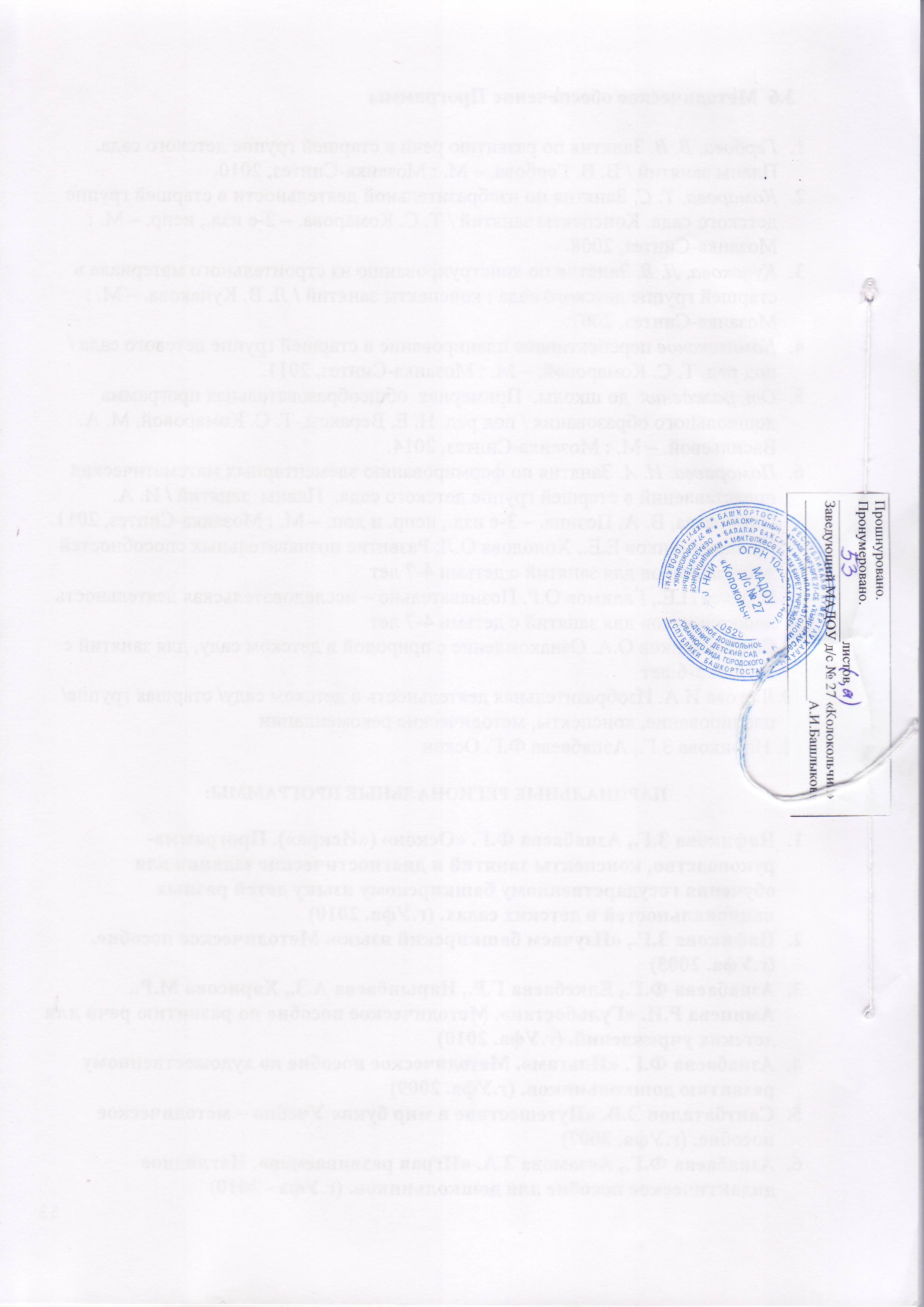 МесяцТема, цели ООД
1-й неделиТема, цели ООД
1-й неделиТема, цели ООД
2-й неделиТема, цели ООД
3-й неделиТема, цели ООД
4-й неделиТема, цели ООД
5-й недели1223456сентябрьТемаДень ЗнанийОсень. Явления природыОсенняя ярмарка. Овощи и фрукты«Природа Башкортостана»сентябрьЦелиРасширять представления о школе, о том, зачем нужно учиться, о школьных принадлежностях; беседовать о том, с чем дети  познакомятся  в школе;        вызывать желание учиться в школе;развивать познавательный интерес к школе и книгам.Обобщить представления детей об осени как времени года, ее признаках;уточнить представления детей о сезонных изменениях в жизни растений и животных и о разнообразии вариантов их подготовки к зиме; закрепить представления детей о связи живой и неживой природы в осенний период, об осенних хлопотах человекаЗакреплять знания детей об овощах и фруктах (названия, мест произрастания, способы употребления в пищу); учить детей описывать овощи и фрукты по их характерным признакам (цвет, форма, вкус), передавать форму и характерные особенности фруктов при лепке. Формирование представлений о природе Республики Башкортостан; воспитание бережного отношения к природе родного края; развитие умения узнавать и называть растения, птиц, животных, обитающих на территории Республики Башкортостан.Формирование представлений о памятниках природы Республики Башкортостан, здравницах (санатории Янгантау, Якты-куль, Ассы, Усолки, Кургазак), пещерах (Стерлитамакские шиханы, пещера Шульганташ), озёрах и реках (Агидель,  Талкас).122345октябрь ТемаОткуда хлеб пришел? Труд людей осенью.Славлю родной БашкортостанДикие животные осеньюОсень в лесуоктябрь ЦелиУточнить и закрепить представления детей о выращивании хлеба;закрепить профессии (тракторист, комбайнер, пекарь и т. д.) ; с/х машины (трактор, комбайн, сеялка и т. д.) ;развивать связную речь, обогащать словарь прилагательными, характеризующими свойства и качества хлеба;воспитывать бережное отношение к хлебу, уважение к труду людей, участвующих в его выращивании и производствеДать понятие, что такое малая родина; познакомить с её богатствами, особенностями; воспитывать гордость за свой край; обогащать активный словарь детей: символика, герб, столицаСистематизировать знания детей о сезонных изменения в животном мире (осень); продолжать учить детей отгадывать загадки,  объясняя свой ответ;Систематизировать знания детей о сезонных изменениях в неживой природе, изменения в растительном мире; развивать цветовое восприятие в процессе продуктивной деятельности при передаче окраски осенних листьев.МесяцТема, цели ООД
1-й неделиТема, цели ООД
1-й неделиТема, цели ООД
2-й неделиТема, цели ООД
3-й неделиТема, цели ООД
4-й недели122345ноябрь ТемаДень народного единстваУголок природы в детском саду. Комнатные растенияПерелетные и зимующие  птицыДень МатериПоздняя осеньноябрь ЦелиРасширять представление о государственных праздниках, о празднике День народного единства, значении и истории его возникновения, сообщить элементарные сведения об истории России. Формировать знания о многонациональности нашей страны, воспитывать уважение к другим народам и культурам.Расширять знания детей о комнатных растениях; способствовать развитию представлений о комнатных растениях, о необходимых для них условиях жизни (вода, почва, свет, тепло); формировать представления о влаголюбивых и засухоустойчивых растениях; формировать представления о том, что в хороших условиях комнатные растения хорошо себя чувствуют, не болеют; воспитывать умение и желание ухаживать за комнатными растениями.Систематизировать и обобщать у детей представления о зимующих и перелетных птицах, об условиях их обитания, учить детей передавать в рисунке форму и пропорции тела птицы;воспитывать  бережное отношение к природе,  к птицам, желание помогать им, заботиться о них. Формировать у детей представления о государственном празднике нашей страны – Дне Матери;упражнять в составлении рассказа о маме по опорной схеме; воспитывать любовь и уважение к матери, как к самому близкому и родному человеку. Знакомить детей с  периодом поздней осени; закрепить название и последовательность осенних месяцев, знания детей об осенних признакахформировать умение передавать различные периоды осени в рисунках.122345декабрьТемаЗима. Явления природы Быт и традиции башкирского народаОБЖ. Новый годдекабрьЦелиФормировать знания у детей о живой и неживой природе в зимний период; закрепить знания детей о зимних природных явлениях, о  взаимосвязи их с жизнью человека,о правилах безопасного поведения в зимний период; продолжать учить детей правильно составлять композицию из объектов, находить место в общей работе; вызвать радость от созданной всеми вместе картины.Формирование представлений о прошлом и настоящем Республики Башкортостан. Расширение знаний о труде, жилище (материалы), орудиях труда, быте (утварь, одежда, пища) древних башкир. Познакомить детей с историей возникновения мёда (бортничество и пчеловодство); расширять представления о промыслах и занятиях народов Башкортостана (земледелие, металлообработка, вышивка, обработка шерсти и войлока).Познакомить с традициями и обычаями башкирского народа.Рассмотреть и обсудить типичные опасные 
ситуации в доме, на улице. при возможных контактах на улице с незнакомыми людьми;учить правилам поведения в таких ситуациях. Систематизировать представления дошкольников о традициях празднования Нового года в России и других странах; формировать уважительное отношение к праздничным традициям разных народов; обучить детей нетрадиционному способу изготовления открытки (рисование клеем и манкой).МесяцТема, цели ООД
1-й неделиТема, цели ООД
1-й неделиТема, цели ООД
2-й неделиТема, цели ООД
3-й неделиТема, цели ООД
4-й недели122345январьТемаЗимние забавыЗимние виды спорта«Фольклор и народно-прикладное искусство башкирского народа»январьЦелиЗакреплять знания детей о зиме, о зимних явлениях;уточнять знания о зимних развлечениях, забавах; расширять представления детей о разнообразии игр и развлечений зимой (катание на санках, лыжах, коньках, лепка снеговика, игры в снежки);совершенствовать навык детей составлять описательный рассказ по картине; формировать умение передавать в рисунках фигуру человека в движении.Обобщать и систематизировать знания детей о зимних видах спорта;воспитывать у детей желание заниматься спортом, вести здоровый образ жизни; формировать умение передавать в рисунках фигуру человека в движении.Знакомить детей с произведениями устного народного башкирского творчества: колыбельными, прибаутками, пословицами, поговорками, загадками, сказками, легендами.Расширять представления о разнообразии народно-прикладного искусства Башкортостана (ознакомление с башкирскими узорами, орнаментами).122345февральТемаТранспорт. ПДД.Наш город. Моя улица.День Защитника ОтечестваЗима. Обобщение.февральЦелиЗакреплять знания о видах транспорта и его назначении (наземный, подземный, водный, воздушный); повторить правила дорожного движения и значения сигналов светофора; углублять знания о правилах пользования общественным транспортом; обогащать лексику словами, обозначающими профессии людей, связанных с транспортом: водитель, летчик, машинист и т. д.Расширить знания детей о родном городе; обобщать и закреплять знания детей о родном городе, его истории, достопримечательностях; развивать желание детей принимать посильное участие в преобразовании родного города; поддержать интерес к истории родного города; прививать любовь к родному городу.Формировать представление о том, что 23 февраля – праздник Российской Армии, день ее рождения, что воины охраняют нашу Родину, они сильные, смелые, ловкие; учить детей рассказывать о форме одежды различных видов войск; воспитывать уважение к защитникам Отечества, гордость за русских воинов.Систематизировать знания детей о признаках зимы; расширять и обогащать знания детей о зимних изменениях в природе; устанавливать причинно-следственные связи явлений природы: солнце светит, но не греет; идёт снег; на улице холодно; звери прячутся в норки; ночь длинная, день короткий и т.д.; развивать эстетическое восприятие красоты природы;; МесяцТема, цели ООД
1-й неделиТема, цели ООД
1-й неделиТема, цели ООД
2-й неделиТема, цели ООД
3-й неделиТема, цели ООД
4-й недели122345мартТемаЖенский день – 8 мартаЯ, мои права. Моя семья, моя родняИгры и игрушки. Народные игрыКак устроен человекмартЦелиРасширять представления детей о весеннем празднике – 8 Марта; познакомить детей с историей праздника – 8 Марта;воспитать уважительное отношение ко всем женщинам;  вызывать желание сделать приятное маме своими руками;воспитывать у детей любовь к близким и окружающим их людям.Формировать понятие о том, что люди не похожи друг на друга, но они все равны; воспитывать уважение к детям разных национальностей. Формировать представление о том, что у человека есть права и обязанности. Формировать у детей представление о происхождении имен, их значении.Формировать представление о семье, о видах семей. Формировать у детей представление о фамилии, родословной – шэжэрэ; о составе своей семьи, о профессиональной деятельности родителей. Формировать у детей обобщающее понятие «игрушки»; расширять представление детей о материалах, из которых сделаны игрушки; учить понимать смысл загадок; учить составлять описательный рассказ; воспитывать бережное, доброжелательное отношение к игрушкам.Формировать представления детей о внешних особенностях строения тела человека; закреплять знания о строении опорно-двигательного аппарата: элементарном строении скелета, функции мышц; закреплять понимание произвольной работы мышц122345апрельТема          Я здоровье берегуДень Космонавтики«Культура и искусство РБ»Школа. Школьные принадлежности.апрельЦели Систематизировать представления детей о здоровье и здоровом образе жизни;довести до сознания детей важность соблюдения гигиенических процедур, закаливающих, правильного питания, занятие спортом, ведение здорового образа жизни; закрепить представления детей о том, какая еда полезна, какая вредна для организма; воспитывать у детей желание заботится о своем здоровье, стремление вести здоровый образ жизни.Расширять и углублять знания дошкольников о космосе,  о первом космонавте, об изобретателе космической ракеты, о празднике День Космонавтики; способствовать формированию у детей понятий "Космос", "Космическое пространство", ознакомлению с историей освоения космоса;воспитывать уважение и чувство гордости за достижения своего народа, на основе конкретных исторических фактов, чувство патриотизма и гордости за Отечество. Познакомить детей с башкирскими музыкальными инструментами (домра, кубыз, курай, мандолина); познакомить детей с национальными праздниками; знакомить с танцами и песнями.Познакомить детей со знаменитыми писателями, поэтами, художниками, музыкантами Республики Башкортостан.Воспитывать интерес к обучению в школе; закрепить знания о школьных принадлежностях; расширять представления о школьных принадлежностях, умение рассказать, для чего нужен каждый предмет, и как им пользоваться; вызвать у детей интерес к школе; воспитывать желания принять позицию школьника- ученика, создавать положительные установки на школуМесяцТема, цели ООД
1-й неделиТема, цели ООД
1-й неделиТема, цели ООД
2-й неделиТема, цели ООД
3-й неделиТема, цели ООД
4-й недели122345майТемаПраздник ПобедыНасекомые«Моя малая родина»До свидания, детский сад!майЦелиРасширять представление детей о родной стране, о празднике 9 мая – Дне Победы, о героях ВОВ,  которые храбро сражались и защищали страну от врагов; познакомить детей с произведениями искусства, созданными в годы Великой Отечественной войны;воспитывать уважение к памяти павших в годы ВОВ, чувство гордости за родную страну; дать детям понятие о значимости Дня Победы.Формировать понятие «насекомые»;обобщать представления детей о многообразии насекомых; упражнять в различении и назывании наиболее часто встречающихся насекомых; уточнять представление детей о пользе насекомых, общих существенных признаках насекомых;учить детей составлять описательные рассказы о насекомых по картинкам. Знакомство детей с историей возникновения города, его развитием и становлением. Формирование представлений о месторасположении города. Знакомство с архитектурными строениями, зданиями, учреждениями на территории села, памятниками (школа, клуб, больница, музыкальная школа, контора).Формирование представлений о «местных праздниках», их значимости в жизни города; расширение знаний о национальных праздниках (русских, башкирских).Способствовать пониманию общественной значимости детского сада, как периода жизни ребенка, где формировались социально – коммуникативные качества детей;   формировать представления о выпускном бале, как веселом и добром празднике.№Название технологииЦельФормы организации1Личностно-ориентированныетехнологии- технологии, направленные наразностороннее итворческое развитиеребёнка;- гуманно-личностнаятехнология;- технологиисотрудничества.Разностороннее,творческое развитиеребенка в соответствии с природнымиспособностями-Игры, ООД, спортивный досуг;- Упражнения, наблюдения,экспериментальная деятельность;-Упражнения, игры, гимнастика, массаж,самомассаж;-тренинги, этюды, образно-ролевые игры.2Здоровьесберегающие технологии2.1 - Медико-профuлактические;2.2 - Физкультурно-оздоровительные: -- технологии сохранения здоровья;2.3 – технологии воспитания валеологической культуры или культуры здоровья; Обеспечение ребенку возможности сохранения здоровья, формирование у него необходимых знаний, умений, навыков по здоровому образу жизни (ЗОЖ).- ООД – физическая культура; -Пальчиковая гимнастика;-Гимнастика для глаз;- Артикуляционная гимнастика;- Логоритмика;- Динамическая пауза- Игры-имитации;- Подвижная, спортивная игра, игра малой подвижности;- Хороводная, народная игра;- Коммуникативная игра;- Игротерапия;- Релаксация;- Сказкотерапия;- Музыкотерапия;3Проблемно –поисковыетехнологии.ТехнологияисследовательскойдеятельностиСформировать удошкольников основные ключевые компетенции,способность кисследовательскому типу мышления.-Детское экспериментирование- Активизация мыслительной деятельности через выдвижение и перебор гипотез;- Разрешение проблемных ситуаций путем рассуждения на основе наблюдений;- Самостоятельный поиск решения проблемы- наблюдения;- моделирование;- фиксация результатов: наблюдений,опытов, экспериментов, трудовойдеятельности;- д/игры, игровые обучающие ситуации;- трудовые поручения, действия.4Технология проектнойдеятельности(Интегрированныйметод).- Создание мотивации наконкретное познаниечерез все видыдеятельности. Развитие свободной творческой личности.Формированиеоригинальностимышления, уход отстереотипов мышленияпутем выполнениятворческихнестандартных заданий.- Осуществляется в процессе ООД поразвитию речи, ИЗО-деятельности,ФЭМП, ознакомлению с окружающиммиром, в совместной деятельности, врежимных моментах- дидактические игры, игровыеобучающие и творчески развивающиеситуации;5Информационно-коммуникационныетехнологии (ИКТ)-Направлены на создание единогоинформационногопространства ДОУ.-Создание презентаций в программеРowerРoint для повышения эффективности образовательных занятий с детьми и педагогической компетенции у родителей в процессе проведения родительских собраний.- Создание инф. среды; - ООД с использованием икт;- Информирование родителей/общественности;распространение передового опытачерез созданные сайты;- Методические наработки к ООД сприменением ИКТ.Образовательная областьМетодическое обеспечениеСоциально-коммуникативноеразвитие«Н.Н.Авдеева,О.Л.Князева, Р.Б.Стеркина Основы  безопасности детей дошкольного возраста, «Детство-Пресс», Санкт-Петербург, 2002 . О.Л. Князева, М.Д. Маханева. Приобщение детей к истокам русской народной культуры,  «Детство-Пресс», Санкт-Петербург, 1999.Речевое развитие  О.С.Ушакова Программа развития речи детей дошкольного возраста в детском саду,М.: ТЦ, «Сфера» 2010ПознавательноеразвитиеН.Н.  Кондратьева, Т.А. Шиленок, Т.А. Маркова, ТА. Виноградова. Программа экологического образования детей «Мы», «Детство-Пресс», Санкт-Петербург, 2006.Л.В. Куцакова. Программа «Конструирование   и художественный   труд   в   детском   саду», «ТЦ Сфера», 2005.В.П. Новикова. «Математика в детском саду», Мозаика-Синтез, 2012ФизическоеразвитиеСтепаненкова Э.Я. Теория и методика физического воспитания и развития ребенка-М.: Издательский центр «Академия», 2006. Художественно-эстетическоеразвитиеПрограмма «Ладушки» И.Н. Каплунова, И.А. Новосельцева. Санкт –Петербург: Изд-во «Композитор», 2003.Программа «Изобразительная деятельность в детском саду. Для занятий с детьми 2-7 лет» Т. С. Комарова. Сентябрь1. Организационное родительское собрание «Организация режима дня с учётом ФГОС. Безопасность ребёнка».2. Анкетирование «Пожелания по организации образовательного процесса»3. Информация «Родителям о формировании у детей психологической установки на соблюдение ПДД»4. Беседа с родителями «Одежда детей в разные сезоны».5. Консультация для родителей «Осторожно, ядовитые грибы».6. Индивидуальные беседы и консультации по запросам родителей.7. «Правила дорожного движения» - выставка художественной и методической литературы.8. Привлечь детей и родителей в изготовлении поделок к выставке.9. Консультация «Азбука дорожного движения».10. Распространение педагогических знаний среди родителей, теоретическая помощь родителям в вопросах воспитания детейОктябрь1. Консультация для родителей «Башкортостан – мой край родной».2. Консультация «Игра, как средство воспитания дошкольников».3. Как подобрать книги в «Домашнюю библиотеку»4. Родительское собрание «Возрастные особенности развития детей старшегодошкольного возраста. Организация режима дня с учётом ФГОС. Безопасность ребёнка».5. Индивидуальные беседы с родителями о необходимости проводить вакцинацию против гриппа и ОРВИ.6. Консультации: «Всё о детском питании», «Азбука дорожного движения».7. «Правила дорожного движения» - выставка художественной и методической литературы.Ноябрь1. Детско-взрослый проект «Самая нужная профессия».2. Консультация «Как провести выходной день с ребёнком?».3. Индивидуальные беседы с родителями. Тема «Спортивная форма для занятий физкультурой». О необходимости её приобретения.4. «Родителям о формировании у детей психологической установки на соблюдение ПДД»,5. Сходить на экскурсию по городу «Достопримечательности нашего города»6. Консультация «Одежда детей в группе».7. Консультация «Главные направления в развитии речи детей старшего дошкольного возраста».8. Проект «Моя семья»9. Беседа «Чесночницы – одна из мер профилактики вирусных инфекций».Декабрь1. Родительское собрание: «Безопасность. Удерживающие устройства»2. Консультация «Грипп. Меры профилактик. Симптомы данного заболевания».3. Консультация для родителей «Учим ребенка общаться».4. Консультация «Как сформировать у детей осознанное отношение к здоровью»5. Мастер-класс «ЗОЖ»6. Консультации «Виды закаливания», «Жизнь без вредных привычек»7. Консультация «Организация наблюдений в зимний период»;8. Буклет: «Игры у елки». Стенгазета «С Новым годом!».9. Консультация «Безопасность ребенка в зимний период»10. Папки-передвижки: «Зима», «История Нового года»,Январь1. Консультация «Самостоятельность ребёнка. Её границы».2. Индивидуальные беседы. Тема: «Закаливание – одна из форм профилактики простудных заболеваний детей»3. Консультация «Как сделать зимнюю прогулку приятной и полезной?».4. Консультация «Зимние травмы у детей».5. Мастер – класс для родителей «Изготовление чесночных бус, для профилактики заболеваний верхних дыхательных путей».6. Конкурс «Каждой птичке по кормушке». Изготовление кормушек для птиц.7. Беседа «Осторожно сосульки».8. Консультация «Осторожно гололед».9. В помощь родителям «Картотека стихов про зиму», для заучивания дома.Февраль1. Выставка детских рисунков, тема: «Мой папа».2. Индивидуальные беседы с папами, тема: «Кого вы считаете главным в воспитании ребенка?».3. Беседа «Возможные формы совместного отдыха родителей и детей».4. Памятка для родителей «Несколько советов по организации и проведению детских праздников».5. Акция «Покормим птиц».6. Спортивное соревнование к 23 февраля с участием родителей. «Я и мой папа»7. Привлечь родителей к подбору необходимого материала об истории родного края.8. Консультация «Родной наш край-Урал!»Март1. Творческие работы детей к 8 марта «Мама, моё солнышко».2. Мастер – класс «Уроки вежливости и красоты»,3. Выставка детских работ «Мамочка любимая моя».4. Утренник, посвященный для 8 Марта,5. Памятка для родителей «Безопасные шаги на пути к безопасности на дороге».6. Тематическая выставка «Внимание улица!» книги, дидактические пособия, игры.7. Консультация «Ребенок и дорога. Правила поведения на улицах города».8. Памятка «Как приобщить дошкольника к традициям народной культуры».9. Консультация «Как прививать любовь к природе».10. Индивидуальные беседы «Как предотвратить весенний авитаминоз».Апрель1. Беседа «Детский рисунок – ключ к внутреннему миру ребенка».2. Консультация «Изобразительная деятельность ребенка в домашних условиях».3. Памятка для родителей «Как измерить талант?».4. Консультация «Развитие творческих способностей ребенка».5. Памятка для родителей «Пойте ребенку песни».6. Оформление фотоальбома «Семьи наших воспитанников».7. Открытое мероприятие по итогам года для родителей воспитанников.8. Советы родителям по оформлению домашней библиотеки.9. Выставка поделок «Наши скворечники».Май1. Наглядная информация «Победа в ВОВ - бессмертный подвиг наших предков».2. Подготовка и проведение досуга совместно с родителями Дню Победы.3. Итоговое родительское собрание. «Наши интересы и увлечения»4. Памятка «Первая помощь при укусах насекомых».5. Памятка для родителей «Изобразительная деятельность дошкольников».6. Консультация «Летний отдых. Как сделать путешествие в автомобиле интересным? Поиграйте с малышом!».7. Консультация «Все о компьютерных играх».8. Акция «Дарю игрушку для летних игр»9. Индивидуальные беседы «Безопасность ребёнка в летний период».10. Высадка рассады, оформление участка.МесяцМероприятияЯнварьСовместное изготовление семьи, кормушек, акция «Птичья столовая»Консультации для родителей: «Роль отца в воспитании ребенка», «Как правильно организовать досуг дома»ФевральФотоконкурс «Мы с папой так похожи»Папка – передвижка «День защитников отечества»МартРазвлечение «Мама - лучше всех на свете», изготовление поделок для мам.Выставка рисунков «Портрет мамы (бабушки)»АпрельНОД: «Моя семья»Выставка семейных рисунков: «Герб моей семьи»МайВидео репортаж «Моя мама, мой папа» Создание презентации «Семейные традиции»ИюньВыставка детских работ «Мир глазами детей», посвященная Дню защиты детейАкция «Идем семьей в кинотеатр»ИюльФоторепортаж «Лучшие на свете впечатления о лете!»Оформление стенда с фотографиями о летнем отдыхе в разных семьях.АвгустКонкурс детско-родительских рисунков на асфальте: «Наша дружная семья»Операция «Защита» по выявлению детей и семей социального риска и оказание им помощи (психологической и материальной)СентябрьМесячник «Добрые дела», привлечь родителей к подготовке к новому учебному годуРодительское собрание  «Семья и детский сад: мое время - мой выбор»Октябрь«Генеалогическое древо»Выставка семейных поделок «Огородные чудеса».НоябрьВыставка декоративно-прикладного творчества «Семейные таланты»Памятки для родителей «10 заповедей для родителей»ДекабрьВыставки совместных работ детей и родителей «Мастерская Дедушки Мороза» (елочные игрушки своими руками)Проведение дня открытых дверей для родителейДомаДомаПодъем, утренний туалет 6.30-7.30В дошкольном учрежденииВ дошкольном учрежденииПрием, осмотр, игры, ежедневная утренняя гимнастика 7.30-8.30Подготовка к завтраку, завтрак 8.30-8.50Самостоятельная деятельность, игры 8.50-9.00Организованная детская деятельность9.00-9.25; 10.00-10.20Подготовка ко второму завтраку, второй завтрак10.20-10.35Подготовка к прогулке, прогулка (игры, наблюдения, труд) 10.35-12.00Возвращение с прогулки,  самостоятельная деятельность12.00-12.10Подготовка к обеду, обед 12.10-13.00Подготовка ко сну, дневной сон 13.00-15.00Постепенный подъем, воздушные, водные процедуры 15.00-15.15Организованная детская деятельность15.15-15.40Самостоятельная деятельность /дополнительные платные образовательные услуги 15.40-16.05Подготовка к полднику. Полдник16.05-16.30Подготовка к прогулке, прогулка 16.30-17.45Игры, уход детей домой 17.45-18.00ДомаДомаПрогулка 18.00-19.10Спокойные игры, гигиенические процедуры 19.10-20.40Укладывание, ночной сон 20.40-6.30 (7.30)                                                                        Дома                                                                        ДомаПодъем, утренний туалет 6.30-7.30В дошкольном учрежденииВ дошкольном учрежденииПрием, осмотр, игры, ежедневная утренняя гимнастика 7.30-8.30Подготовка к завтраку, завтрак 8.30-8.50Самостоятельная деятельность, игры 8.50-9.30Подготовка ко второму завтраку, второй завтрак09.30-09.50Подготовка к прогулке, прогулка (образовательная деятельность: физкультурно-оздоровительная, художественное творчество, игры, наблюдения, музыка, воздушные и солнечные ванны, самостоятельная деятельность)09.50-12.10Возвращение с прогулки,  самостоятельная деятельность12.10-12.20Подготовка к обеду, обед 12.20-13.00Подготовка ко сну, дневной сон 13.00-15.20Постепенный подъем, воздушные, водные процедуры 15.20-15.30Самостоятельная деятельность, игры15.30-16.10Подготовка к полднику. Полдник16.10-16.30Подготовка к прогулке, прогулка (игры, наблюдения, труд)16.30-17.45Игры, уход детей домой 17.45-18.00ДомаДомаПрогулка 18.00-19.10Спокойные игры, гигиенические процедуры 19.10-20.40Укладывание, ночной сон 20.40-6.30 (7.30)МероприятиеВремя проведенияПериодичностьУтренняя гимнастика  Утром  ЕжедневноПрогулка и игры на воздухе  Утром и днем  ЕжедневноФизкультминутки во время занятийВо время занятий  ЕжедневноООД по физкультуре  3 раза в неделюУмывание  После прогулки  Ежедневно«Чесночные киндеры»  Во время эпидемииФитонциды (лук, чеснок)  Во время обедаВо время эпидемииДыхательная гимнастика  Во время утренней зарядки, на физкультуре, на прогулке после снаЕжедневноГимнастика после сна босиком в трусах и майкахПосле сна  ЕжедневноВыполнение режима проветривания помещенияПо графику  ЕжедневноВыполнение оптимального двигательного режимаКоррегирующая гимнастика после снаЕжедневно                              Режим двигательной активности дошкольников ДО                              Режим двигательной активности дошкольников ДО                              Режим двигательной активности дошкольников ДО                              Режим двигательной активности дошкольников ДО№п/пФормы работыВиды занятийКоличество и длительность занятий (в мин.) взависимости от возраста детей№п/пФормы работыВиды занятий5 – 6 лет1.Физкультурные занятияВ помещении2 раза в неделю 25 – 301.Физкультурные занятияНа улице1 раз в неделю25 – 302.Физкультурно  –  оздоровитель-ная работа в режиме дняУтренняя гимнастика(по желанию детей)Ежедневно8 – 102.Физкультурно  –  оздоровитель-ная работа в режиме дняПодвижные и спортивные игры и упражнения на прогулкеЕжедневно2 раза(утром и вечером)25 - 302.Физкультурно  –  оздоровитель-ная работа в режиме дняФизкультминутки(в середине статического занятия)1 -3 ежедневно в зависимости от вида и содержанияния занятий3.Активный отдыхФизкультурный досуг1 раз в месяц25 - 303.Активный отдыхФизкультурный праздник2 раза в год до 60 минДень здоровья1 раз в квартал4.Самостоятельная   двигательнаядеятельностьЕжедневноЕжедневно4.Самостоятельные подвижные испортивные игрыЕжедневноЕжедневноОрганизованная образовательная деятельностьОрганизованная образовательная деятельностьБазовый вид деятельностиСтаршая группаФизическая культура в помещении2 раза в неделюФизическая культура на прогулке1 раз в неделюПознавательное развитие3 раза в неделюРазвитие речи2 раза в неделюРисование2 раза в неделюЛепка1 раз в 2 неделиАппликация1 раз в 2 неделиМузыка2 раза в неделюИТОГО13 занятий в неделюОбразовательная деятельность в ходе режимных моментовОбразовательная деятельность в ходе режимных моментовУтренняя гимнастикаежедневноКомплексы закаливающих процедурежедневноГигиеническиепроцедурыСитуативные беседы при проведении режимных моментовЧтение художественной литературыДежурстваПрогулкиСамостоятельная деятельность детейСамостоятельная деятельность детейИграСамостоятельная деятельность детей в центрах (уголках) развитияДень недели  Образовательная область ООД  Времяпонедельник1. Познавательное развитие. ( Ознакомление с окружающим миром) 2. Физическое развитие. (ФИЗО)9.00 – 9.2510.00 – 10.20вторник1. Речевое развитие. (Развитие речи)2. Художественно – эстетическое развитие. (Музыка.)3. Художественно – эстетическое развитие. (Рисование)9.00 – 9.2510.00 -10.2015.15 – 15.40среда1. Познавательное развитие. (ФЭМП)2. Физическое развитие. (ФИЗО)9.00 – 9.2510.00 – 10.20четверг1 Речевое развитие. (Развитие речи)2. Художественно – эстетическое развитие. (Музыка.)3. Художественно – эстетическое развитие. (Рисование)9.00 – 9.2510.00 – 10.2015.15 – 15.40пятница1. Художественно – эстетическое развитие. (Лепка/Аппликация)2. Физическая культура (на улице)9.00 – 9.25Виды
мероприятияНазванияМесяцЦелиУтренники«Здравствуй, Новый год!»ДекабрьПродолжать приобщать детей к культуре празднования. Воспитывать желание принимать участие в праздниках. Формировать чувство сопричастности к событиям, которые происходят в детском саду. Вызвать чувство радости от приближения новогоднего праздника, воспитывать желание участвовать в исполнении праздничных песен и танцев; дать представление о зимних явлениях и приметах. Приучать отмечать государственные праздники. Содействовать созданию обстановки общей радости, хорошего настроения.
Утренники«Мамочка моя»МартПродолжать приобщать детей к культуре празднования. Воспитывать желание принимать участие в праздниках. Формировать чувство сопричастности к событиям, которые происходят в детском саду. Воспитывать доброе и заботливое отношение к мамам, желание радовать их в праздничный день песнями и танцами. Давать информацию о государственных праздниках. Содействовать созданию обстановки общей радости, хорошего настроения.Развлечения,
праздники«День Республики»ОктябрьПродолжать приобщать детей к праздничной культуре, приучать отмечать государственные праздники. Воспитывать любовь и уважение к родному краю. Расширять представления об искусстве, традициях и обычаях народов Башкортостана. Формировать чувство патриотизма и гордости за свою республику.Развлечения,
праздники«Шежере - байрамы»
(праздник родословной)ОктябрьФормировать у детей представление о том, что такое семья. Развивать интерес к истории своей семьи, семейным традициям, родословной.Воспитывать чувство любви и уважения к членам своей семьи, гордости за неё, заботу о старшем поколении. Развлечения,
праздники«Осень в гости к нам пришла»ОктябрьПродолжать приобщать детей к культуре празднования. Воспитывать желание принимать участие в праздниках. Формировать чувство сопричастности к событиям, которые происходят в детском саду. Дать представление о приметах и явлениях природы осенью, вызвать у детей чувство радости от красоты осеннего пейзажа, праздничное настроение, желание исполнять песни об осени, плясать под веселую музыку.Развлечения,
праздники«Наша Армия сильна!»
ФевральПродолжать приобщать детей к культуре празднования. Воспитывать желание принимать участие в праздниках. Формировать чувство сопричастности к событиям, которые происходят в детском саду, стране. Воспитывать доброе и уважительное отношение к папам, желание радовать их в праздничный день песнями и танцами. Давать информацию о государственных праздниках. Содействовать созданию обстановки общей радости, хорошего настроения.
«Весеннее настроение»АпрельПродолжать приобщать детей к культуре празднования. Воспитывать желание принимать участие в праздниках. Формировать чувство сопричастности к событиям, которые происходят в детском саду, стране. Воспитывать доброе и уважительное отношение к папам, желание радовать их в праздничный день песнями и танцами. Давать информацию о государственных праздниках. Содействовать созданию обстановки общей радости, хорошего настроения.
Продолжать приобщать детей к праздничной культуре. Воспитывать желание принимать участие в праздниках. Формировать чувство сопричастности к событиям, которые происходят в детском саду. Дать представление о приметах и явлениях природы весной, вызвать радостное настроение от наступления теплого времени года.Театрализованные представленияПредставления с использованием теневого, пальчикового, настольного, кукольного театров народных сказок.В течении годаРазвивать у детей интерес к театрализованной деятельности, учить внимательно слушать и смотреть спектакль.Развивать интерес к театрализованной игровой деятельности, помочь детям понять содержание фольклора через инсценировку.Содействовать развитию индивидуальных творческих наклонностей каждого ребенка.
Театрализованные представленияИнсценирование сказок, стихов и литературных произведений, песен.В течении годаРазвивать умение воспринимать с интересом сюжет и музыкальное решение детских сказок, спектаклей, постановок, совершенствовать способность к инсценированию знакомых произведений, выразительное чтение стихотворений.
Музыкально-литературные развлечения«Мой город – Кумертау!»ФевральПродолжать приобщать детей к культуре празднования. Воспитывать желание принимать участие в праздниках. Формировать чувство сопричастности к событиям, которые происходят в детском саду, городе, республике и стране. Воспитывать патриотические чувства: любовь и гордость за свою Родину.
Воспитывать уважение и благодарность ко всем защитникам и героям Родины.
Музыкально-литературные развлечения«День Победы»МайПродолжать приобщать детей к культуре празднования. Воспитывать желание принимать участие в праздниках. Формировать чувство сопричастности к событиям, которые происходят в детском саду, городе, республике и стране. Воспитывать патриотические чувства: любовь и гордость за свою Родину.
Воспитывать уважение и благодарность ко всем защитникам и героям Родины.
Народное творчествоКонцерты народной песни и танца; загадки, пословицы, сказки и поговорки; «Бабушкины сказки»,«Воронья каша»В течении годаРазвивать интерес к познавательным развлечениям, знакомящим с традициями и обычаями народов республики Башкортостан, истоками культуры. Содействовать развитию индивидуальных творческих способностей каждого ребенка, созданию эмоционально-положительного климата в группе, развивать интерес к средствам музыкальной выразительности, к художественному слову.
Концерты«Я пою для мамочки »НоябрьВовлекать детей в процесс подготовки разных видов развлечений; формировать желание участвовать в музыкальных и литературных концертах. Содействовать развитию индивидуальных творческих способностей каждого ребенка.Досуг«Масленица»ФевральРазвивать интерес к обрядовым праздникам, обогащать духовный мир детей. Вызвать положительные эмоциональные переживания и участие детей в играх-действиях. Основная частьОсновная частьОсновная частьВариативная часть*содержание ППРС(пособия, материалы, оборудование)условиявиды и содержание 
деятельности детейнационально-культурныйкомпонент1234Функциональное назначение: «Центр познания (познавательно-исследовательской деятельности)»Ведущая (приоритетная, основная) образовательная область программы, реализуемая в различных видах деятельности в «Центре познания»: «Познавательное развитие».Интегрируемые образовательные области программы, реализуемые в различных видах деятельности в «Центре познания»: «Речевое развитие», «Социально-коммуникативное развитие»Функциональное назначение: «Центр познания (познавательно-исследовательской деятельности)»Ведущая (приоритетная, основная) образовательная область программы, реализуемая в различных видах деятельности в «Центре познания»: «Познавательное развитие».Интегрируемые образовательные области программы, реализуемые в различных видах деятельности в «Центре познания»: «Речевое развитие», «Социально-коммуникативное развитие»Функциональное назначение: «Центр познания (познавательно-исследовательской деятельности)»Ведущая (приоритетная, основная) образовательная область программы, реализуемая в различных видах деятельности в «Центре познания»: «Познавательное развитие».Интегрируемые образовательные области программы, реализуемые в различных видах деятельности в «Центре познания»: «Речевое развитие», «Социально-коммуникативное развитие»Функциональное назначение: «Центр познания (познавательно-исследовательской деятельности)»Ведущая (приоритетная, основная) образовательная область программы, реализуемая в различных видах деятельности в «Центре познания»: «Познавательное развитие».Интегрируемые образовательные области программы, реализуемые в различных видах деятельности в «Центре познания»: «Речевое развитие», «Социально-коммуникативное развитие» Предметные и сюжетные картинки, тематические наборы картинок (одежда, обувь, мебель, посуда, овощи, животные, игрушки, транспорт, профессии). Картинки с изображением частей суток и их последовательности. Мелкая и крупная геометрическая мозаика. Дидактические игры на автоматизацию звуков «Украшаем шапочку» «Чудесные мешочки» («ящик ощущений»). Игры для интеллектуального развития. Наглядно-дидактические пособия(Инструменты домашнего мастера, бытовая техника, посуда, профессии, грибы, животные разных стран, птицы перелетные и зимующие, фрукты, овощи, классификация предметов и тд.) Пазлы. Серия иллюстраций «Знакомство с окружающим миром и развитие речи» Цветы в картинках, Транспорт в картинках Схемы звукового состава слов, состоящие из клеток без картинок. Материалы для развития у детей графических навыков. Доска, мел, указка. Картинки с фабульным развитием сюжета (с последовательно развивающимся действием). Грамматика в картинках «Антонимы, глаголы», «Антонимы, прилагательные», «Развитие речи в детском саду», «Говори правильно» Картинка с изображение космического пространства, планет, звезд, космического корабля. Календарь недели1. Максимальный уровень размещения оборудования.2. Свободный доступ.3. Располагается вблизи света (окна).4. Центр познания требует частичной изоляции.5. Наличие заданий различной степени сложности.6. Сменяемость и наполняемость материала – по мере изучения. 7. Материал размещается мозаично, в нескольких местах, чтобы дети не мешали друг другу.8. Игровой материал сосредоточивается на открытых полках или в открытых шкафах, а пособия для занятий со взрослыми сосредоточены на закрытых полках или в шкафах.9. Материал в наличии для подгруппы детей.10. Организуется с посильным участием детей, что создает у них положительное отношение и интерес к материалу, желание играть Деятельность по формированиюпредставлений о ярких отличительных признаках и свойствах различных веществ и материалов. Деятельность 
по расширениюпредставлений детей об окружающем мире. Проектная деятельность. Различные речевые, развивающие, интеллектуальные игры. Освоение звукового анализа слов. Проблемно-игровые ситуацииПрезентации (ИКТ): Башкирия Знакомство с башкирским бытом История башкирского костюма Башкирский заповедник Башкирский национальный костюм Жилище башкир Семь чудес Башкортостана Башкиры Башкирский заповедник Башкирская Азбука (алфавит)Функциональное назначение: «Центр занимательной математики», или «Игротека»Ведущая (приоритетная, основная) образовательная область программы, реализуемая в различных видах деятельности в «Игротеке»: «Познавательное развитие».Интегрируемые образовательные области программы, реализуемые в различных видах деятельности в «Игротеке»: «Социально-коммуникативное развитие», «Художественно-эстетическое развитие»Функциональное назначение: «Центр занимательной математики», или «Игротека»Ведущая (приоритетная, основная) образовательная область программы, реализуемая в различных видах деятельности в «Игротеке»: «Познавательное развитие».Интегрируемые образовательные области программы, реализуемые в различных видах деятельности в «Игротеке»: «Социально-коммуникативное развитие», «Художественно-эстетическое развитие»Функциональное назначение: «Центр занимательной математики», или «Игротека»Ведущая (приоритетная, основная) образовательная область программы, реализуемая в различных видах деятельности в «Игротеке»: «Познавательное развитие».Интегрируемые образовательные области программы, реализуемые в различных видах деятельности в «Игротеке»: «Социально-коммуникативное развитие», «Художественно-эстетическое развитие»Функциональное назначение: «Центр занимательной математики», или «Игротека»Ведущая (приоритетная, основная) образовательная область программы, реализуемая в различных видах деятельности в «Игротеке»: «Познавательное развитие».Интегрируемые образовательные области программы, реализуемые в различных видах деятельности в «Игротеке»: «Социально-коммуникативное развитие», «Художественно-эстетическое развитие» Игры на составление целого из частей (10–12 частей): пазлы, «Собери волшебный узор». Игры на освоение отношений «часть – целое»: «Собери бусы» «Пазлы» и т. д. Математический планшет Игры на сравнение предметов по нескольким признакам: «Найди пять отличий», «Найди одинаковых гномиков» и т. д. Игры на установление последовательности по степени возрастания: «Разложи по яркости цвета, по высоте» и т. д. Геометрические плоскостные фигуры и объемные формы, различные по цвету, размеру. Числовой ряд. Цветные счетные палочки. Развивающие игры: «Цифры Маша и медведь», «Состав чисел», «Танграм», «Геометрические головоломки», «Сложи узор» и др. Счеты. Магнитная доска. Двухполосные карточки для ФЭМП. Числовые карточки с изображением от 1 до 10 кругов (квадратов, треугольников и т. д.). Цифровое обозначение чисел, знаки «больше», «меньше», «равно»1. Располагается вблизи 
света (окна).2. Центр требует частичной изоляции.3. Наличие заданий различной степени сложности.4. Сменяемость и наполняемость материала – по мере изучения. Располагают знакомый материал, предназначенный для закрепления.5. Материал размещается мозаично, в нескольких местах, чтобы дети не мешали друг другу.6. Рекомендуется создавать условия как для самостоятельной работы, так и для занятий со взрослыми.7. Игровой материал сосредоточивается на от-крытых полках или в шкафах, а пособия для занятий со взрослыми сосредоточены на закрытыхполках или в шкафах. Различные логико-математические, интеллектуальные игры, направленные на развитие мышления, памяти, внимания, воображения, восприятия. Деятельность с эталонами как общественно обозначенными свойствами и качествами предметов (цвет, форма, размер, вес и т. п.) Картотека цифр на башкирском языке Геометрические фигуры на башкирском языке Картотека цветов на башкирском языкеФункциональное назначение: «Центр природы»Ведущая (приоритетная, основная) образовательная область программы, реализуемая в различных видах деятельности в «Центре природы»: «Познавательное развитие».Интегрируемые образовательные области программы, реализуемые в различных видах деятельности в «Центре природы»: «Социально-коммуникативное развитие», «Художественно-эстетическое развитие»Функциональное назначение: «Центр природы»Ведущая (приоритетная, основная) образовательная область программы, реализуемая в различных видах деятельности в «Центре природы»: «Познавательное развитие».Интегрируемые образовательные области программы, реализуемые в различных видах деятельности в «Центре природы»: «Социально-коммуникативное развитие», «Художественно-эстетическое развитие»Функциональное назначение: «Центр природы»Ведущая (приоритетная, основная) образовательная область программы, реализуемая в различных видах деятельности в «Центре природы»: «Познавательное развитие».Интегрируемые образовательные области программы, реализуемые в различных видах деятельности в «Центре природы»: «Социально-коммуникативное развитие», «Художественно-эстетическое развитие»Функциональное назначение: «Центр природы»Ведущая (приоритетная, основная) образовательная область программы, реализуемая в различных видах деятельности в «Центре природы»: «Познавательное развитие».Интегрируемые образовательные области программы, реализуемые в различных видах деятельности в «Центре природы»: «Социально-коммуникативное развитие», «Художественно-эстетическое развитие» Коллекции камней, ракушек, семян, круп. Библиотека познавательной природоведческой литературы. Иллюстрации с изображением признаков сезона: о состоянии живой и неживой природы, об особенностях явлений погоды, о типичных видах труда и отдыха. Растения ближайшего окружения. Растения, требующие разных способов ухода. 3–4 цветущих комнатных растения. Муляжи овощей и фруктов. Календарь природы. Инвентарь для ухода за растениями и животными (лейки, брызгалки, салфетки, щеточки-кисточки, палочки с заостренными концами, совки). Зимний огород (луковицы, крупные и мелкие семена). Условные обозначения. Иллюстрации растений различных мест произрастания (комнатных, сада, огорода, цветника, луга, леса, парка), кустов, деревьев, трав. Иллюстрации с изображением общих признаков растений (корень, стебель, листья, цветок, плод). Кормушки и корм для птиц. Иллюстрации животных (домашних и диких, жарких стран, севера), птицы (перелетные, зимующие, кочующие). Дидактические игры на основные правила поведения человека в экосистемах, обеспечивающих сохранение их целостности. Энциклопедии на природоведческую тематику. Иллюстрации наземной, воздушной, наземно-воздушной среды обитания и их представителей. Иллюстрации или схемы, изображающие цепи питания. Дидактические игры на природоведческую тематику1. Располагается вблизи «Лаборатории».2. Свободный доступ к объектам и материалам.3. Подбираются растения, не требующие для их содержания много времени и сложного оборудования.4. Растения размещают по принципу тене- и солнцелюбия. 5. Пособия должны обеспечивать максимальныйдля данного возраста развивающий эффект.6. Крупномасштабные пособия можно размещать на обратной стороне мебели при ее нетрадиционном размещении.7. Целесообразно разделить весь материал на несколько функционально равнозначных комплектов и периодически в течение года менять их, чтобы вызывать у детей интерес к новым или немного подзабытым материалам.8. Создание ситуаций 
для активного поиска Деятельность по уходу за растениями и живот-ными. Работа с календарем природы и календарем погоды, дневниками наблюдений. Деятельность по исследованию и созданию коллекций (камней, ракушек, семян). Игры с макетами природно-климатических зон. Деятельность по изучению се-
зонных состояний погоды, растений, животных. Составление рассказов о природе по картинкам. Посадка семян и выращивание «огорода» на окне Зеленая аптека Башкортостан Птицы Башкортостана Животные Башкортостана Заповедники БашкортостанаФункциональное назначение: «Центр конструирования (конструктивной деятельности)»Ведущая (приоритетная, основная) образовательная область программы, реализуемая в различных видах деятельности в «Центре конструирования»: «Познавательное развитие».Интегрируемые образовательные области программы, реализуемые в различных видах деятельности в «Центре конструирования»: «Социально-коммуникативное развитие», «Физическое развитие», «Художественно-эстетическое развитие», «Речевое развитие»Функциональное назначение: «Центр конструирования (конструктивной деятельности)»Ведущая (приоритетная, основная) образовательная область программы, реализуемая в различных видах деятельности в «Центре конструирования»: «Познавательное развитие».Интегрируемые образовательные области программы, реализуемые в различных видах деятельности в «Центре конструирования»: «Социально-коммуникативное развитие», «Физическое развитие», «Художественно-эстетическое развитие», «Речевое развитие»Функциональное назначение: «Центр конструирования (конструктивной деятельности)»Ведущая (приоритетная, основная) образовательная область программы, реализуемая в различных видах деятельности в «Центре конструирования»: «Познавательное развитие».Интегрируемые образовательные области программы, реализуемые в различных видах деятельности в «Центре конструирования»: «Социально-коммуникативное развитие», «Физическое развитие», «Художественно-эстетическое развитие», «Речевое развитие»Функциональное назначение: «Центр конструирования (конструктивной деятельности)»Ведущая (приоритетная, основная) образовательная область программы, реализуемая в различных видах деятельности в «Центре конструирования»: «Познавательное развитие».Интегрируемые образовательные области программы, реализуемые в различных видах деятельности в «Центре конструирования»: «Социально-коммуникативное развитие», «Физическое развитие», «Художественно-эстетическое развитие», «Речевое развитие» Конструкторы различного размера. Игрушки бытовой тематики. Природный и разнообразный полифункциональный материал (шишки, бруски и т. д.). Тематические конструкторы (деревянный, пластмассовый, металлический). Природный материал (сучки, плоды, шишки и т. д.), клей, пластилин, бумага. Автопарк Напольный конструктор (крупный строительный материал из дерева), к нему для обыгрывания – крупные транспортные игрушки (со шнуром с наконечником); автомобили грузовые, легковые (деревянные, пластмассовые, заводные, инерционные, простые), автобусы, паровозы, электровозы, самолеты, пароходы, лодки и т. д. Настольный конструктор (мелкий строительный материал из дерева), к нему для обыгрывания – мелкие транспортные игрушки, сюжетные фигурки. Машинки1. Свободное пространство для сооружений из крупного строительного материала.2. Располагается вблизи 
уголка сюжетно-ролевых игр для того, чтобы можно было использовать постройки в играх.3. Крупный строительный материал лучше разложить на стеллажах, на низко подвешенных полках, рядом с ковром. Под полками или рядом с ними располагаются машины.4. Весь строительный материал раскладывается по цвету и форме. Постройка помещений, архитектурных сооружений, путей сообщения, транспортных средств. Познание конструктивных свойств деталей,возможностей их скрепления, комбинирования, оформления. Преобразование построек по условиям. Моделирование планов, схем, чертежей для строительстваДидактические игры «Пазлы», «Собери посуду», «Башкирский орнамент»Функциональное назначение: «Центр социально-эмоционального развития»Ведущая (приоритетная, основная) образовательная область программы, реализуемая в различных видах деятельности в «Центре социально-эмоционального развития»: «Социально-коммуникативное развитие».Интегрируемые образовательные области программы, реализуемые в различных видах деятельности в «Центре социально-эмоционального развития»: «Художественно-эстетическое развитие», «Речевое развитие»Функциональное назначение: «Центр социально-эмоционального развития»Ведущая (приоритетная, основная) образовательная область программы, реализуемая в различных видах деятельности в «Центре социально-эмоционального развития»: «Социально-коммуникативное развитие».Интегрируемые образовательные области программы, реализуемые в различных видах деятельности в «Центре социально-эмоционального развития»: «Художественно-эстетическое развитие», «Речевое развитие»Функциональное назначение: «Центр социально-эмоционального развития»Ведущая (приоритетная, основная) образовательная область программы, реализуемая в различных видах деятельности в «Центре социально-эмоционального развития»: «Социально-коммуникативное развитие».Интегрируемые образовательные области программы, реализуемые в различных видах деятельности в «Центре социально-эмоционального развития»: «Художественно-эстетическое развитие», «Речевое развитие»Функциональное назначение: «Центр социально-эмоционального развития»Ведущая (приоритетная, основная) образовательная область программы, реализуемая в различных видах деятельности в «Центре социально-эмоционального развития»: «Социально-коммуникативное развитие».Интегрируемые образовательные области программы, реализуемые в различных видах деятельности в «Центре социально-эмоционального развития»: «Художественно-эстетическое развитие», «Речевое развитие» Зеркала разной величины и формы. Иллюстрации с изображением детей разного возраста и пола, их предметов пользования, типичных занятий и игрушек, одежды. Картинки, фотографии, скульптурные композиции, отражающие общение, совместные дела, любовь, нежность детей и взрослых. Наглядный материал и игрушки, способствующие развитию толерантности (картинки и куклы, изображающие представителей разных рас и национальностей; картинки и куклы, изображающие больных детей и животных). Аудио- видеоматериалы о жизни детей и взрослых. Иллюстрации, фото, скульптура с изображением взрослых людей разного пола и профессий.1. Зеркала располагаются на небольшом расстоянии от пола, чтобы дети могли увидеть себя в полный рост.2. Необходимо предусмотреть наличие один. материалов, чтобы дети могли подражать друг другу в действиях с материалами и пособиями и не ссорились из-за них.3. Обеспечение свободного доступа к материалам.4. Создание условий для объединения детей в деятельности Деятельность 
по формированию представлений о себе, сверстнике, взрослом, семье 
и семейных отношениях, гендерной принадлежности. Деятельность по формированию нравственных норм (рассматривание альбомов, беседы по иллюстрациям)Аудио и видеоматериалы «Колыбельные башкирские песни», «Игра на курае»Функциональное назначение: «Центр патриотического воспитания»Ведущая (приоритетная, основная) образовательная область программы, реализуемая в различных видах деятельности в «Центре патриотического воспитания: «Социально-коммуникативное развитие».Интегрируемые образовательные области программы, реализуемые в различных видах деятельности в «Центре патриотического воспитания»: «Художественно-эстетическое развитие», «Речевое развитие»Функциональное назначение: «Центр патриотического воспитания»Ведущая (приоритетная, основная) образовательная область программы, реализуемая в различных видах деятельности в «Центре патриотического воспитания: «Социально-коммуникативное развитие».Интегрируемые образовательные области программы, реализуемые в различных видах деятельности в «Центре патриотического воспитания»: «Художественно-эстетическое развитие», «Речевое развитие»Функциональное назначение: «Центр патриотического воспитания»Ведущая (приоритетная, основная) образовательная область программы, реализуемая в различных видах деятельности в «Центре патриотического воспитания: «Социально-коммуникативное развитие».Интегрируемые образовательные области программы, реализуемые в различных видах деятельности в «Центре патриотического воспитания»: «Художественно-эстетическое развитие», «Речевое развитие»Функциональное назначение: «Центр патриотического воспитания»Ведущая (приоритетная, основная) образовательная область программы, реализуемая в различных видах деятельности в «Центре патриотического воспитания: «Социально-коммуникативное развитие».Интегрируемые образовательные области программы, реализуемые в различных видах деятельности в «Центре патриотического воспитания»: «Художественно-эстетическое развитие», «Речевое развитие» Российский флаг, герб России, портрет президента России. Иллюстрации родов войск. Фотографии исторических памятников России и родного города. Книги о родном городе. Иллюстрации к сказкам народов России. Изделия народных промыслов, народные игрушки. Настольно-печатные игры «Народы России», «Матушка - Россия»(особенности одежды, жилища, образа жизни славянских народов). Рукописные книги с рисунками и фотографиями об истории и современности своего района, города, страны. Иллюстрированные детские энциклопедии о России. Литература для детей1. Содержание материалов в данном центре обновляется в зависимости от календарных дат и изучаемых на данный момент тем; от тем,к которым у дошкольников сохраняется интерес.2. Располагается вблизи света (окна).3. Центр требует частичной изоляции, располагается подальше от игровых зон.4. Соблюдается соответствие пособий и оборудования возрасту детей и программе Обогащение жизненного опыта детей историческими событиями через произведения искусства. Познавательные беседы о былинных защитниках Отечества, беседы о войне. Изготовление подарков ветеранам ВОВ. Изобразитель-ная деятельность на военную тематику. Создание тематических выставок рисунков. Башкирский флаг, герб РБ, портрет президента РБ. Презентации исторических мест РБ Книги на башкирском языке Изделия народного промысла башкирского народа. Иллюстрации по РБ Предм6еты одежды башкирского народаФункциональное назначение: «Центр двигательной активности», или «Физкультурно-оздоровительный центр»Ведущая (приоритетная, основная) образовательная область программы, реализуемая в различных видах деятельности в «Центре двигательной активности»: «Физическое развитие».Интегрируемые образовательные области программы, реализуемые в различных видах деятельности в «Центре двигательной активности»: «Социально-коммуникативное развитие»,  «Познавательное развитие»Функциональное назначение: «Центр двигательной активности», или «Физкультурно-оздоровительный центр»Ведущая (приоритетная, основная) образовательная область программы, реализуемая в различных видах деятельности в «Центре двигательной активности»: «Физическое развитие».Интегрируемые образовательные области программы, реализуемые в различных видах деятельности в «Центре двигательной активности»: «Социально-коммуникативное развитие»,  «Познавательное развитие»Функциональное назначение: «Центр двигательной активности», или «Физкультурно-оздоровительный центр»Ведущая (приоритетная, основная) образовательная область программы, реализуемая в различных видах деятельности в «Центре двигательной активности»: «Физическое развитие».Интегрируемые образовательные области программы, реализуемые в различных видах деятельности в «Центре двигательной активности»: «Социально-коммуникативное развитие»,  «Познавательное развитие»Функциональное назначение: «Центр двигательной активности», или «Физкультурно-оздоровительный центр»Ведущая (приоритетная, основная) образовательная область программы, реализуемая в различных видах деятельности в «Центре двигательной активности»: «Физическое развитие».Интегрируемые образовательные области программы, реализуемые в различных видах деятельности в «Центре двигательной активности»: «Социально-коммуникативное развитие»,  «Познавательное развитие» Оборудование для ходьбы, коврики, дорожки массажные (для профилактики плоскостопия)  Оборудование для катания, бросания, ловли: корзина для метания мячей; мяч резиновый диаметром 10–15 см; мяч-шар надувной диаметром 40 см; обруч малый диаметром 54–65 см; шарик пластмассовый диаметром 4 см; набивные мячи. Атрибутика к подвижным играм (шапочки, медальоны). Разнообразные игрушки, стимулирующие двигательную активность: мячи, флажки, платочки, султанчики, кубики, погремушки, шишки, шары, палки, ленты. Плоскостные дорожки, ребристая доска. Султанчики, вертушки, ленточки для дыхательной гимнастики. Скакалки. Оборудование к спортивным играм: хоккей (шайбы, клюшки) Кольцеброс.1. Периодическая сменяемость пособий.2. Свободное пространство для двигательной деятельности.3. Максимальный уровень размещения пособий.4. Рациональное сочетание пособий и движений, недопущение их однообразия.5. Мелкие пособия нужно держать в открытых ящиках так, чтобы дети могли свободно ими пользоваться. Деятельность по развитию физических качеств (скоростных, силовых, гибкости, выносливости и координации), накопление и обогащение двигательного опыта детей (овладение основными движениями). Закаливающие процедуры в режиме дня Подвижные игры, двигательные разминки, динамические паузы, дыхательные упражнения, релаксация.Функциональное назначение: «Центр дежурства»Ведущая (приоритетная, основная) образовательная область программы, реализуемая в различных видах деятельности в «Центре дежурства»: «Социально-коммуникативное развитие».Интегрируемые образовательные области программы, реализуемые в различных видах деятельности в «Центре дежурства: «Социально-коммуникативное развитие», «Физическое развитие»Функциональное назначение: «Центр дежурства»Ведущая (приоритетная, основная) образовательная область программы, реализуемая в различных видах деятельности в «Центре дежурства»: «Социально-коммуникативное развитие».Интегрируемые образовательные области программы, реализуемые в различных видах деятельности в «Центре дежурства: «Социально-коммуникативное развитие», «Физическое развитие»Функциональное назначение: «Центр дежурства»Ведущая (приоритетная, основная) образовательная область программы, реализуемая в различных видах деятельности в «Центре дежурства»: «Социально-коммуникативное развитие».Интегрируемые образовательные области программы, реализуемые в различных видах деятельности в «Центре дежурства: «Социально-коммуникативное развитие», «Физическое развитие»Функциональное назначение: «Центр дежурства»Ведущая (приоритетная, основная) образовательная область программы, реализуемая в различных видах деятельности в «Центре дежурства»: «Социально-коммуникативное развитие».Интегрируемые образовательные области программы, реализуемые в различных видах деятельности в «Центре дежурства: «Социально-коммуникативное развитие», «Физическое развитие» Карточки с фотографиями детей или картинками, обозначающими каждого ребенка. График дежурства. Фартуки, косынки, колпаки. Тазы, салфетки, щетки, емкости для сбора мусора.Располагается у входа 
в групповую комнату, чтобы дети и их родители могли сразу узнать, кто сегодня дежурит, как была оценена работа дежурных Распределение обязанностей дежурных, определение графика дежурства Выполнение хозяйственно-бытовых действий.Функциональное назначение: «Центр игры»Ведущая (приоритетная, основная) образовательная область программы, реализуемая в различных видах деятельности в «Центре игры»: «Социально-коммуникативное развитие».Интегрируемые образовательные области программы, реализуемые в различных видах деятельности в «Центре игры»: «Художественно-эстетическое развитие», «Речевое развитие», «Физическое развитие»Функциональное назначение: «Центр игры»Ведущая (приоритетная, основная) образовательная область программы, реализуемая в различных видах деятельности в «Центре игры»: «Социально-коммуникативное развитие».Интегрируемые образовательные области программы, реализуемые в различных видах деятельности в «Центре игры»: «Художественно-эстетическое развитие», «Речевое развитие», «Физическое развитие»Функциональное назначение: «Центр игры»Ведущая (приоритетная, основная) образовательная область программы, реализуемая в различных видах деятельности в «Центре игры»: «Социально-коммуникативное развитие».Интегрируемые образовательные области программы, реализуемые в различных видах деятельности в «Центре игры»: «Художественно-эстетическое развитие», «Речевое развитие», «Физическое развитие»Функциональное назначение: «Центр игры»Ведущая (приоритетная, основная) образовательная область программы, реализуемая в различных видах деятельности в «Центре игры»: «Социально-коммуникативное развитие».Интегрируемые образовательные области программы, реализуемые в различных видах деятельности в «Центре игры»: «Художественно-эстетическое развитие», «Речевое развитие», «Физическое развитие» Сюжетные игрушки, изображающие животных и их детенышей. Игрушки-транспорт разного вида и назначения (легковые, грузовые машины, автофургоны, пожарная, скорая помощь и т. д.). Игрушки, изображающие предметы труда и быта (телефон, сумочки, корзинки и т. д.). Ролевые атрибуты к играм-имитациям и сюжетно-ролевым, отображающим простые жизненные ситуации и действия (например, «Шофер»). Игрушки-животные. Дидактические куклы (40–50 см). Кукла, снабженная всеми предметами нижней и верхней одежды ребенка, используемой в разные сезоны, а также аксессуарами (носовые платки, бусы, ленты, броши и пр.). Куклы разного пола со сгибающимися руками, ногами и пальцами на руках. Набор посуды, соответствующий размеру куклы. Русские народные дидактические игрушки и игрушки, выполненные в народном стиле (кольца большого размера, матрешки, деревянные шары, яйца и пр.). Зона кухонная и парикмахерская Большое количество реальных предметов. Зеркало (полроста ребенка). Набор атрибутов для разнообразных игр: сотовые телефоны, наушники, диски, бинокли, пульт дистанционного управления и т. д.1. Использование приема одушевления кукол в кукольном уголке 2. Располагается вблизи 
«Центра конструирования», чтобы иметь возможность использовать постройки в игре.3. Используются в «Центре игры» разные виды игрушек4. Игровые материалы размещаются на низких стеллажах, в пластмассовых емкостях, передвижных ящиках на колесиках, вдвигающихся в нижние открытые полки шкафов, и т. п. Все материалы, находящиеся в поле зрения, должны быть доступны детям.5. Отказ от принципа «чем больше, тем лучше», так как в этом случае игра может превратиться в манипулирование предметами.6. Своевременное изменение игровой среды. Игры в семью. Игры с машинами и другим транспортом, игры в космонавтов, моряков. Игры в магазин  Игры в больницу, ветеринарную клинику и аптеку. Игры в парикмахерскую. Игры в школу. Куклы, изображающие представителей разных народов и национальностей (имеющие характерные черты лица, цвет кожи, одежду). сундучок, расписанный в народном стиле. ЮртаФункциональное назначение: «Центр театра»Ведущая (приоритетная, основная) образовательная область программы, реализуемая в различных видах деятельности в «Центре театра»: «Художественно-эстетическое развитие».Интегрируемые образовательные области программы, реализуемые в различных видах деятельности в «Центре театра»: «Социально-коммуникативное развитие», «Речевое развитие», «Физическое развитие»Функциональное назначение: «Центр театра»Ведущая (приоритетная, основная) образовательная область программы, реализуемая в различных видах деятельности в «Центре театра»: «Художественно-эстетическое развитие».Интегрируемые образовательные области программы, реализуемые в различных видах деятельности в «Центре театра»: «Социально-коммуникативное развитие», «Речевое развитие», «Физическое развитие»Функциональное назначение: «Центр театра»Ведущая (приоритетная, основная) образовательная область программы, реализуемая в различных видах деятельности в «Центре театра»: «Художественно-эстетическое развитие».Интегрируемые образовательные области программы, реализуемые в различных видах деятельности в «Центре театра»: «Социально-коммуникативное развитие», «Речевое развитие», «Физическое развитие»Функциональное назначение: «Центр театра»Ведущая (приоритетная, основная) образовательная область программы, реализуемая в различных видах деятельности в «Центре театра»: «Художественно-эстетическое развитие».Интегрируемые образовательные области программы, реализуемые в различных видах деятельности в «Центре театра»: «Социально-коммуникативное развитие», «Речевое развитие», «Физическое развитие» Разные виды театра: настольный, на ширме, на фланелеграфе, теневой, магнитный, бибабо, «живая» рука, пальчиковый. Игрушки-забавы. Маски. Фланелеграф. Аксессуары сказочных персонажей, шапочки, рисунки-эмблемы на ободочках1. Вовлечение детей в процесс проигрывания роли.2. Располагается рядом 
с «Центром игры».3. Безопасность пособий и оборудования.4. Соответствие пособий и оборудования возрасту детей и программе.5. Эстетичность и разнообразие костюмовИгры-импровизации, игры-драматизации, инсценировки, игры-ситуации, разминки, этюды, сказки, спектакли, игры-имитации, инсценирование отрывков произведенийМаски для импровизации башкирских сказок.Литература для детей.Функциональное назначение: «Центр музыки»Ведущая (приоритетная, основная) образовательная область программы, реализуемая в различных видах деятельности в «Центре музыки»: «Художественно-эстетическое развитие».Интегрируемые образовательные области программы, реализуемые в различных видах деятельности в «Центре музыки»: «Социально-коммуникативное развитие», «Речевое развитие», «Физическое развитие»Функциональное назначение: «Центр музыки»Ведущая (приоритетная, основная) образовательная область программы, реализуемая в различных видах деятельности в «Центре музыки»: «Художественно-эстетическое развитие».Интегрируемые образовательные области программы, реализуемые в различных видах деятельности в «Центре музыки»: «Социально-коммуникативное развитие», «Речевое развитие», «Физическое развитие»Функциональное назначение: «Центр музыки»Ведущая (приоритетная, основная) образовательная область программы, реализуемая в различных видах деятельности в «Центре музыки»: «Художественно-эстетическое развитие».Интегрируемые образовательные области программы, реализуемые в различных видах деятельности в «Центре музыки»: «Социально-коммуникативное развитие», «Речевое развитие», «Физическое развитие»Функциональное назначение: «Центр музыки»Ведущая (приоритетная, основная) образовательная область программы, реализуемая в различных видах деятельности в «Центре музыки»: «Художественно-эстетическое развитие».Интегрируемые образовательные области программы, реализуемые в различных видах деятельности в «Центре музыки»: «Социально-коммуникативное развитие», «Речевое развитие», «Физическое развитие» Игрушки – музыкальные инструменты  Музыкальные игрушки: музыкальные молоточки, шарманки, шумелки, стучалки, музыкальный волчок. Магнитофон. В аудиозаписи: детские песенки, фрагменты классических музыкальных произведений, произведений народной музыки и песенного фольклора, колыбельных, записи звуков природы. Альбомы с рисунками или фотографиями музыкальных инструментов.1. Веселые детские песенки, танцевальные мелодии, колыбельные, фрагменты классических произведений можно использовать во вре-мя режимных моментов.2. Дудочки, свистульки, рожки используются индивидуально каждым ребенком и моются после каждого использования Танцевально-игровое и песенное творчество детей. Игра на детских музыкальныхинструментах. Подготовка детьми концертных программ Народные музыкальные игрушки.Курай, бубен, трещотка и тд. Аудиозапись колыбельные башкирские песни Аудиозапись игра на курае.Функциональное назначение: «Центр книги»Ведущая (приоритетная, основная) образовательная область программы, реализуемая в различных видах деятельности в «Центре книги»: «Речевое развитие».Интегрируемые образовательные области программы, реализуемые в различных видах деятельности в «Центре книги»: «Социально-коммуникативное развитие», «Художественно-эстетическое развитие», «Познавательное развитие»Функциональное назначение: «Центр книги»Ведущая (приоритетная, основная) образовательная область программы, реализуемая в различных видах деятельности в «Центре книги»: «Речевое развитие».Интегрируемые образовательные области программы, реализуемые в различных видах деятельности в «Центре книги»: «Социально-коммуникативное развитие», «Художественно-эстетическое развитие», «Познавательное развитие»Функциональное назначение: «Центр книги»Ведущая (приоритетная, основная) образовательная область программы, реализуемая в различных видах деятельности в «Центре книги»: «Речевое развитие».Интегрируемые образовательные области программы, реализуемые в различных видах деятельности в «Центре книги»: «Социально-коммуникативное развитие», «Художественно-эстетическое развитие», «Познавательное развитие»Функциональное назначение: «Центр книги»Ведущая (приоритетная, основная) образовательная область программы, реализуемая в различных видах деятельности в «Центре книги»: «Речевое развитие».Интегрируемые образовательные области программы, реализуемые в различных видах деятельности в «Центре книги»: «Социально-коммуникативное развитие», «Художественно-эстетическое развитие», «Познавательное развитие» Детские книги: произведения русского фольклора: частушки, потешки, песенки; народные сказки о животных, произведения русской и зарубежной классики, рассказы, сказки, стихи современных авторов; небылицы, загадки. Картинки на фланелеграфе. Иллюстрации по обобщающим понятиям. Альбомы или подборка иллюстраций по темам: сезоны, семья, животные, птицы. Сюжетные картинки. Портреты писателей и поэтов. Книжки-раскраски. Книжные иллюстрации с последовательностью сюжета сказки. Столики для детей для рассматривания детских книг и иллюстраций. Рисунки детей к литературным произведениям. Цветные карандаши, бумага. Литературные игры.1. Периодическая сменяемость художественных произведений в зависимости от сезонных изменений, тематических праздников.2. Размещается около источника света (окна).3. Вечером обеспечивается дополнительное освещение.4. Располагается рядом 
с «Центром театра», вдали от шума и игровых уголков.5. Пополняемость книгами – по мере изучения Игры-инсценировки по сюжетам хорошо знакомых произведений. Рассматривание иллюстраций в книгах. Деятельность по ремонту книг. Деятельность 
по иллюстрированию литературных произведений Детские книги: произведения башкирского фольклора: народные сказки о животных, о батырах, рассказы, сказки, стихи небылицы, загадки. Иллюстрации к башкирским сказкамФункциональное назначение: «Центр ИЗО-деятельности», или «Центр творчества»Ведущая (приоритетная, основная) образовательная область программы, реализуемая в различных видах деятельности в «Центре ИЗО-деятельности»: «Художественно-эстетическое развитие».Интегрируемые образовательные области программы, реализуемые в различных видах деятельности в «Центре ИЗО-деятельности»: «Социально-коммуникативное развитие», «Познавательное развитие», «Речевое развитие», «Физическое развитие»Функциональное назначение: «Центр ИЗО-деятельности», или «Центр творчества»Ведущая (приоритетная, основная) образовательная область программы, реализуемая в различных видах деятельности в «Центре ИЗО-деятельности»: «Художественно-эстетическое развитие».Интегрируемые образовательные области программы, реализуемые в различных видах деятельности в «Центре ИЗО-деятельности»: «Социально-коммуникативное развитие», «Познавательное развитие», «Речевое развитие», «Физическое развитие»Функциональное назначение: «Центр ИЗО-деятельности», или «Центр творчества»Ведущая (приоритетная, основная) образовательная область программы, реализуемая в различных видах деятельности в «Центре ИЗО-деятельности»: «Художественно-эстетическое развитие».Интегрируемые образовательные области программы, реализуемые в различных видах деятельности в «Центре ИЗО-деятельности»: «Социально-коммуникативное развитие», «Познавательное развитие», «Речевое развитие», «Физическое развитие»Функциональное назначение: «Центр ИЗО-деятельности», или «Центр творчества»Ведущая (приоритетная, основная) образовательная область программы, реализуемая в различных видах деятельности в «Центре ИЗО-деятельности»: «Художественно-эстетическое развитие».Интегрируемые образовательные области программы, реализуемые в различных видах деятельности в «Центре ИЗО-деятельности»: «Социально-коммуникативное развитие», «Познавательное развитие», «Речевое развитие», «Физическое развитие» Наглядно-дидактические пособия– Городецкая роспись по дереву. – Каргополь – народная игрушка. – Дымковская игрушка. – Хохлома.  Декоративно-оформительское искусство (иллюстрации оформления комнат, групп, выставок, поздравительных открыток, атрибутов для игр). Произведения живописи: натюрморт, его виды (цветы, плоды, овощи, предметы быта), пейзаж, его виды (ландшафт, природа в разные сезоны, городской, морской) Бумага тонкая и плотная, рулон простых белых обоев, картон. Цветные карандаши, гуашь. Круглые кисти (беличьи, колонковые), подставка под кисти. Светлая магнитная доска для рисунков детей (выставка), магнитные кнопки. Емкости для промывания ворса кисти от краски. Салфетки из ткани, хорошо впитывающей воду, для осушения кисти после промывания и приклеивания готовых форм. Щетинные кисти, розетки для клея. Печатки, губки, ватные тампоны для нанесения узоров. Стена творчества (для рисования). Стенка для детских работ со сменной экспозицией (не в раздевальной комнате, а около стены творчества). 1 мольберт. Альбомы для раскрашивания. Ножницы, клей. Бумага, картон разного качества и размера в контейнере с разделителями для разных сортов и размеров бумаги. Бросовый материал для ручного труда: коробки, крышки, обертки, проволока, обрезки бумаги, кусочки тканей и т. д. Обрезки цветной бумаги, ткани, иллюстрированные вырезки из журналов для создания коллажей.1. Высота размещения: рост ребенка + согнутая в локте рука.2. Соседствует со спокойной «зоной» деятельности детей.3. Располагается вблизи окна.4. Все экспозиции картин 
и репродукций распола-гаются на такой высоте,чтобы дети могли увидеть и рассмотреть их; картины не должны быть громоздкими и «тяжелыми» для восприятия, они должны быть выполнены в разных техниках и жанрах, дающих детям представления о различных графических языках.5. Наличие в группе множества привлекательных, разнообразных и простых в использовании материалов для изобразительной деятельности.6. Стенка – выставка детских работ размещается около стены творчества Различные виды продуктивной деятельности детей (рисование, лепка, аппликация, художественный труд). Рассматривание и обследование предметов декоративно-прикладного творчества. Рассматривание тематических альбомов, иллюстраций, плакатов.Экспериментирование с изобразительными материалами и техниками. Изготовление плакатов, поздравительных открыток, объявлений. Изготовление атрибутов к сюжетно-ролевым играм В разных регионах экспозиции живописи и декоративно-прикладного искусства могут отражать местный и национальный колорит той или иной культуры, особенности художественных промыслов данного региона Образцы башкирских узоров на полосе. Фото, иллюстрации различных сооружений и разных видов архитектуры родного города.Функциональное назначение: «Уголок уединения»Ведущая (приоритетная, основная) образовательная область программы, реализуемая в различных видах деятельности в «Уголке уединения»: «Социально-коммуникативное развитие».Интегрируемые образовательные области программы, реализуемые в различных видах деятельности в «Уголке уединения»: «Физическое развитие», «Речевое развитие», «Художественно-эстетическое развитие»Функциональное назначение: «Уголок уединения»Ведущая (приоритетная, основная) образовательная область программы, реализуемая в различных видах деятельности в «Уголке уединения»: «Социально-коммуникативное развитие».Интегрируемые образовательные области программы, реализуемые в различных видах деятельности в «Уголке уединения»: «Физическое развитие», «Речевое развитие», «Художественно-эстетическое развитие»Функциональное назначение: «Уголок уединения»Ведущая (приоритетная, основная) образовательная область программы, реализуемая в различных видах деятельности в «Уголке уединения»: «Социально-коммуникативное развитие».Интегрируемые образовательные области программы, реализуемые в различных видах деятельности в «Уголке уединения»: «Физическое развитие», «Речевое развитие», «Художественно-эстетическое развитие»Функциональное назначение: «Уголок уединения»Ведущая (приоритетная, основная) образовательная область программы, реализуемая в различных видах деятельности в «Уголке уединения»: «Социально-коммуникативное развитие».Интегрируемые образовательные области программы, реализуемые в различных видах деятельности в «Уголке уединения»: «Физическое развитие», «Речевое развитие», «Художественно-эстетическое развитие» Стул или пуфик. Книги. Мягкие игрушки, мозаики, разрезные картинки, пазлы, фломастеры, карандаши, бумага1. Определенная изолированность от остальных центров.2. Спокойный музыкальный фон (по возможности и желанию ребенка)Спокойная деятельность на выбор ребенка Юрта рассчитанный на 1–2 детей. Игры в спальной зоне (ковры, стол, пуфик)Функциональное назначение: «Домашняя зона»Ведущая (приоритетная, основная) образовательная область программы, реализуемая в различных видах деятельности в «Домашней зоне»: «Социально-коммуникативное развитие».Интегрируемые образовательные области программы, реализуемые в различных видах деятельности в «Домашней зоне»: «Художественно-эстетическое развитие»,  «Познавательное развитие»Функциональное назначение: «Домашняя зона»Ведущая (приоритетная, основная) образовательная область программы, реализуемая в различных видах деятельности в «Домашней зоне»: «Социально-коммуникативное развитие».Интегрируемые образовательные области программы, реализуемые в различных видах деятельности в «Домашней зоне»: «Художественно-эстетическое развитие»,  «Познавательное развитие»Функциональное назначение: «Домашняя зона»Ведущая (приоритетная, основная) образовательная область программы, реализуемая в различных видах деятельности в «Домашней зоне»: «Социально-коммуникативное развитие».Интегрируемые образовательные области программы, реализуемые в различных видах деятельности в «Домашней зоне»: «Художественно-эстетическое развитие»,  «Познавательное развитие»Функциональное назначение: «Домашняя зона»Ведущая (приоритетная, основная) образовательная область программы, реализуемая в различных видах деятельности в «Домашней зоне»: «Социально-коммуникативное развитие».Интегрируемые образовательные области программы, реализуемые в различных видах деятельности в «Домашней зоне»: «Художественно-эстетическое развитие»,  «Познавательное развитие» Диван, кресла. Журнальный столик. Любимые детские игрушки1. Создание атмосферы семейного комфорта.2. Возможность проведения в этой зоне «посиделок» с родителями, включение родителей в педпроцессРазличные виды 
совместной деятельности воспитывающих взрослых (педагогов, родителей) и детей